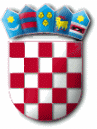 REPUBLIKA HRVATSKA ZADARSKA ŽUPANIJA   OPĆINA PRIVLAKA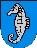 Ivana Pavla II 46, 23233 PRIVLAKAKLASA: 400-04/21-01/01 URBROJ: 2198/28-01-21-4Privlaka, 28. rujna 2021. godineNa temelju članka 109. Zakona o proračunu („Narodne novine “ broj 87/08, 136/12 i 15/15) , Pravilnika o polugodišnjem i godišnjem izvještaju o izvršenju proračuna („Narodne novine“ broj 24/13, 102/17 i 01/20, 147/20) i članka 46. Statuta općine Privlaka (Službeni glasnik Zadarske županije broj 05/18 i 07/21), Općinsko vijeće općine Privlaka na 4. (četvrtoj) sjednici održanoj 28. rujna 2021. godine donijelo jeODLUKU O POLUGODIŠNJEM IZVJEŠĆU O IZVRŠENJU PRORAČUNA OPĆINE PRIVLAKA OD 1. SIJEČNJA DO 30. LIPNJA 2021. GODINEČlanak 1.Usvaja se polugodišnji izvještaj o izvršenju Proračuna Općine Privlaka za 2021. godinu.Članak 2.Polugodišnji izvještaj o izvršenju proračuna Općine Privlaka za 2021. godinu sadrži:UvodOpći dio proračuna – obrazloženje ostvarenja prihoda i primitaka, te izvršenja rashoda i izdataka proračuna i proračunskog korisnikaPosebni dio proračuna – obrazloženje izvršenja posebnog dijela proračunaIzvještaj o zaduživanju proračuna i proračunskog korisnikaIzvještaj o danim jamstvimaIzvještaj o korištenju proračunske zaliheStanje potraživanja i obveza proračuna i proračunskog korisnikaČlanak 3.Odluka stupa na snagu osmog dana od dana objave u „Službenom glasniku Zadarske županije“.OPĆINSKO VIJEĆE OPĆINE PRIVLAKAP r e d s j e d n i k : Nikica BegonjaUVODOsnovna svrha izvještaja o polugodišnjem izvršenju proračuna je praćenje izvršavanja plana u polugodišnjem vremenskom razdoblju. Pravilnikom o polugodišnjem i godišnjem izvještaju o izvršenju proračuna utvrđeni su sastavni elementi izvještaja o izvršenju proračuna, prema istom polugodišnji izvještaja o izvršenju proračuna sastoji se od:OPĆI DIOSažetak A. Račun prihoda i rashoda Sažetak B. Račun financiranjaRačun prihoda i rashoda prikazuje prihode poslovanja, prihode od prodaje nefinancijske imovine te rashode poslovanja i rashode za nabavu nefinancijske imovine za prethodnu godinu 2020., izvorni plan za 2021. godinu te izvršenje za razdoblje 1. siječnja dolipnja 2021. godine.Račun prihoda i rashoda prikazuje se u slijedećim tabličnim prikazima:Prihodi i rashodi po ekonomskoj klasifikacijiPrihodi i rashodi prema izvorima financiranjaRashodi prema funkcijskoj klasifikacijiRačun financiranja iskazuje primitke od financijske imovine i zaduživanja te izdatke za financijsku imovinu te otplatu kredita i zajmova.Račun financiranja u polugodišnjem izvještaju o izvršenju proračuna iskazuje se u slijedećim tabličnim prikazima:Račun financiranja prema ekonomskoj klasifikacijiRačun financiranje prema izvorima financiranjaPOSEBNI DIOPosebni dio iskazuje se kao:Izvršenje po organizacijskoj klasifikacijiIzvršenje po programskoj klasifikaciji	OPĆI DIO PRORAČUNA – OBRAZLOŽENJE OSTVARENJA PRIHODA I PRIMITAKA, RASHODA I IZDATAKA PRORAČUNA I PRORAČUNSKOG KORISNIKAOpćina Privlaka ima jednog proračunskog korisnika i to je Dječji vrtić Sabunić.PRIHODIUkupni prihodi i primici prema ekonomskoj klasifikaciji u polugodišnjem izvještaju o izvršenju proračuna za 2021. godinu sadrže prihode poslovanja Općine Privlaka u iznosu od 8.523.929,76 kn te prihode od prodaje nefinancijske imovine u iznosu od 115.528,93 kn kao i prihode poslovanja proračunskog korisnika Dječjeg vrtića Sabunić, izuzetih od uplate u proračun Općine Privlaka u iznosu od 65.670,28 kn.Tablica 1. Prihodi prema ekonomskoj klasifikaciji na razini razredaTablica 2. Prihodi prema izvorima financiranjaPrihodi Općine PrivlakaPrihodi poslovanja općine u prvom polugodištu 2021. godine ostvareni su u iznosu od 8.523.929,76 kn što iznosi 41,28 % od plana, odnosno 48,8 % više u odnosu na isto razdoblje prethodne proračunske godine a odnose se na:prihodi od poreza u iznosu od 4.429.957,79 kn:porez i prirez na dohodak u iznosu od 1.446.503,65 kn,porez na imovinu u iznosu od 2.981.824,97 kn,porezi na robu i usluge u iznosu od 1.629,17 kn.pomoći iz inozemstva i od subjekata unutar općeg proračuna ostvarene su u iznosu od 889.497,08 kn te se odnose se na:kapitalnu pomoć od institucija i tijela EU u iznosu od 296.500,00 kn,tekuće pomoći iz proračuna u iznosu od 592.997,08 kn.prihodi od imovine u iznosu od 96.273,15 kn:prihode od financijske imovine u iznosu od 26,77 kn,prihode od nefinancijske imovine u iznosu od 96.246,38 kn:prihodi od administrativnih pristojbi i po posebnim propisima u iznosu od 3.088.123,23 kn:upravne i administrativne pristojbe u iznosu od 52.444,98 kn,prihode po posebnim propisima u iznosu od 477.379,27 kn,komunalni doprinos i naknade u iznosu od 2.558.298,98 kn.kazne, upravne mjere i ostali prihodi u iznosu od 20.078,51 kn:Prihodi od prodaje neproizvedene dugotrajne imovine općine u prvom polugodištu 2021. godine ostvareni su u iznosu od 115.528,93 kn što je 77,02 % od plana.Prihodi proračunskog korisnika Dječjeg vrtića SabunićPrihodi proračunskog korisnika Dječjeg vrtića Sabunić ostvareni u prvom polugodištu 2021. godine, koji se konsolidiraju iznose 65.670,28 kn a sadrže:Pomoći iz inozemstva i od subjekata unutar općeg proračuna u iznosu od 600,00 kn koje se odnose se na tekuće pomoći Državnog proračuna doznačene putem Općine za djecu predškolske dobi,Prihode od financijske imovine (kamate) u iznosu od 0,28 kn.Prihodi od administrativnih pristojbi i po posebnim propisima u iznosu od 63.570,00 kn te se odnose na sufinanciranje cijene vrtića.Prihodi od prodaje proizvoda i usluga, donacija u iznosu od 1.500,00 kn a odnose se na tekuće donacije neprofitnih organizacija.Proračunskom korisniku Općine Privlaka Dječjem vrtiću Sabunić doznačena su sredstva iz Općinskog proračuna u iznosu od 302.498,47 kn čime prihodi poslovanja Dječjeg vrtića sa konsolidiranim prihodima u iznosu od 65.670,28 kn iznose 368.168,75 kn.RASHODIUkupno ostvareni rashodi i izdaci u prvom polugodištu 2021. godine iznose 9.419.085,40 kn što je 25,61 % u odnosu na plan, a sadrže:rashode poslovanja Općine Privlaka u iznosu od 8.489.400,52 kn u kojima su i rashodi poslovanja kroz program predškolskog obrazovanja u iznosu od 302.498,47 knrashode poslovanja Dječjeg vrtića Sabunić koji se konsolidiraju u iznosu od 50.618,78 knrashode za nabavu nefinancijske imovine općine Privlaka u iznosu od 879.066,10 kn.RASHODI POSLOVANJARashodi poslovanja Općine Privlaka u iznosu od 8.489.400,52 kn obrazlažu na razini podskupina a odnose se na:Rashode za zaposlene, materijalne i financijske rashodeRashodi za zaposlene su ostvareni u iznosu od 774.367,13 kn što je 34,82 % od plana a sadrže:plaće za zaposlene u iznosu od 655.019,07 knostali rashodi za zaposlene u iznosu od 11.270,00 kndoprinose na plaće za zaposlene u iznosu od 108.078,06 knMaterijalni rashodi ostvareni su u iznosu od 5.847.940,70 kn što je 44,47 % od plana a odnose se na:naknade troškova zaposlenima u iznosu od 19.007,80 knrashode za materijal i energiju u iznosu od 229.852,75 kn, a sadrže uredski materijal, literaturu, materijal i sredstva za čišćenje i održavanje, te za higijenske potrebe i njegu, električnu energiju, motorni benzin i dizel gorivo, sitni inventar te službenu, radnu i zaštitnu odjeću i obućurashode za usluge u iznosu od 4.923.435,52 kn koje obuhvaćaju usluge telefona, pošte i prijevoza, usluge tekućeg i investicijskog održavanja, usluge promidžbe i informiranja, zatim komunalne usluge, zakupnine i najamnine, zdravstvene i veterinarske usluge, intelektualne i osobne usluge, računalne usluge i ostale uslugeostale nespomenute rashode poslovanja u iznosu od 675.644,63 kn što je 39,87 % u odnosu na plan a odnose se na:naknade za rad predstavničkih tijela u iznosu od 9.304,68 kn;premije osiguranja u iznosu od 53.627,49 kn;reprezentaciju iznosu od 67.348,67 kn;tuzemne članarine u iznosu od 10.632,50 kn;pristojbe i naknade u iznosu od 100.313,20 kn;troškovi sudskih postupaka u iznosu od 280.927,46 kn;f) ostali nespomenuti rashodi ( rashodi protokola, dan Općine, natječaji, povrat pretplata fizičkih osoba, troškovi lokalnih izbora) u iznosu od 153.490,63 kn.Financijski rashodi ostvareni su u iznosu od 42.235,80 kn što je 63,47 % u odnosu na plan, a odnose se na:bankarske usluge i usluge platnog prometa u iznosu od 41.697,16 kn;zatezne kamate u iznosu od 538,64 kn.Rashodi za subvencije, pomoći, naknade i donacijeRashodi za kapitalne pomoći dane proračunskim korisnicima drugih proračuna ostvareni su u iznosu od 19.812,50 kn a odnose na kapitalnu pomoć OB Zadar, odjelu za nefrologiju.Rashodi za naknade građanima i kućanstvima ostvareni su u iznosu od 158.013,00 kn što je 34,63 % u odnosu na plan, a odnose se na:pomoći obiteljima i kućanstvima u iznosu od 13.000,00 kn;prijevoz učenika srednjih škola u iznosu od 9.313,00 kn;naknada za novorođeno dijete u iznosu od 30.000,00 kn;stipendije i školarine u iznosu od 105.700,00 kn.Tekuće i kapitalne donacije i ostale potpore izvanproračunskim korisnicima ostvareni su u iznosu od 507.497,66 kn sukladno Programu financiranja političkih stranaka, Programu javnih potreba civilnog društva i ostalih društvenih djelatnosti, Programu javnih potreba socijalne skrbi, Programu javnih potreba u sportu i rekreaciji, Programu javnih potreba u kulturi.Tekuće donacije ostvarene su u iznosu od 409.171,55 kn što je 38,71 % od plana, a odnose se na:Tekuće donacije udrugama i političkim strankama ostvarene su u iznosu od 13.271,55 kn, a odnose se na donacije:Tekuća donacija političkim strankama 5.500,00 knDDK Privlaka 271,55 knTekuće donacije ostalim udrugama u iznosu od 7.500,00 knTekuće donacije sportskim društvima u iznosu od 209.700,00 knNK Sabunjar 172.700,00 knKK Sabunjar 15.000,00 knMNK Privlaka 5.000,00 knOstale udruge u sportu u iznosu od 2.000,00 knDruštvo sportske rekreacije Tintilinić 15.000,00 knOstale tekuće donacije u iznosu od 186.200,00 knDVD Privlaka 171.200,00 knŽupni red Privlaka 10.000,00 knTekuće donacije građanima i kućanstvima 5.000,00 kn.Kapitalne donacije ostvarene su u iznosu od 98.326,11 kn a odnose se na kapitalnu donaciju OPG-u Miroslav Šango u iznosu od 8.999,98 kn te na kapitalnu donaciju kućanstvima odnosno na nabavku spremnika za odvojeno prikupljanje otpada u iznosu od 89.326,13 kn.Rashodi za kapitalne pomoći ostvareni su u iznosu od 837.035,26 kn a odnose se na kapitalnu pomoć za izgradnju sustava odvodnje.2.2.1.1. RASHODI POSLOVANJA PROGRAMA PREDŠKOLSKOG OBRAZOVANJARashodi poslovanja za program predškolskog obrazovanja u iznosu od 302.498,47 kn prikazani su u financijskom izvještaju Općine Privlaka na kontu 367- prijenosi proračunskim korisnicima za financiranje rashoda poslovanja.Rashodi poslovanja programa predškolskog obrazovanja doznačeni su proračunskom korisniku Dječjem vrtiću Sabunić za:a)konto podskupine 311 – plaće za redovan rad u iznosu od 233.036,09 kn; c)konto podskupine 313 – doprinose na plaće u iznosu od 38.450,90 kn;konto podskupine 321 – naknade troškova zaposlenima u iznosu od 4.860,00 kn;konto podskupine 329 – ostali nespomenuti rashodi poslovanja u iznosu od 26.151,48 kn.RASHODI POSLOVANJA DJEČJEG VRTIĆA SABUNIĆRashodi poslovanja Dječjeg vrtića Sabunić koji se konsolidiraju ostvareni su u iznosu od 50.618,78 kn a odnose se na :Naknade troškova zaposlenima (službena putovanja, stručna usavršavanja) u iznosu od 2.594,00 knPlaće za redovan rad 2.190,42 knDoprinosi na plaće 361,41 knRashodi za materijal i energiju u iznosu 16.630,65 knRashodi za usluge (telefona, pošte, komunalne usluge, zdravstvene, intelektualne te računalne usluge) u iznosu od 15.881,56 knOstali nespomenuti rashodi u iznosu od 12.078,04 knFinancijski rashodi u iznosu od 882,70 knRASHODI ZA NABAVKU NEFINANCIJSKE IMOVINEUkupni rashodi za nabavku nefinancijske imovine Općine Privlaka u prvom polugodištu 2021. godine ostvareni su u iznosu od 879.066,10 kn što je 6,13 % od plana te se odnose na rashode za nabavu neproizvedene i proizvedene dugotrajne imovine.Rashodi za nabavu neproizvedene dugotrajne imovine ostvareni su u iznosu od 32.200,00 kn te se odnose na kupnju nekretnine oznake čest. zem. 756/2, u naravi pašnjak površine 136 m2.Rashodi za nabavu proizvedene dugotrajne imovine ostvareni su u iznosu od 846.866,10 kn a odnose se na:građevinske objekte u iznosu od 460.812,50 kn;uredska oprema i namještaj u iznosu od 2.548,98 kn;komunikacijska oprema u iznosu od 949,05 kn;oprema za održavanje i zaštitu u iznosu od 500,00 kn;uređaji, strojevi i oprema za ostale namjene u iznosu od 108.493,07 kn;ostala nemat. proizvedena imovina (projekti) u iznosu od 273.562,50 kn;2.2.3.	RASHODI	PREMA	EKONOMSKOJ	KLASIFIKACIJI,	IZVORIMA FINANCIRANJA I FUNKCIJSKOJ KLASIFIKACIJIRashodi poslovanja	u iznosu od 9.419.085,40 kn	raspoređeni su prema ekonomskoj klasifikaciji na razini razreda u slijedećoj tabeli:Tablica 3. Rashodi poslovanja prema ekonomskoj klasifikaciji na razini razredaRashod poslovanja u iznosu od 9.419.085,40 kn prikazuju se prema izvorima financiranja u slijedećoj tabeli:Tablica 4. Rashodi poslovanja prema izvorima financiranjaRashodi poslovanja u iznosu od 9.419.085,40 kn i izdaci poslovanja prikazuju se prema funkcijskoj klasifikaciji u slijedećoj tabeli:Tablica 5. Rashodi poslovanja prema funkcijskoj klasifikaciji uključujući i izdatke3. RAČUN FINANCIRANJAIzdataka za financijsku imovinu kao i primitaka u prvom polugodištu 2021. godine nije bilo. Iznos izdataka od 20.000,00 kn planiran je za udjele u glavnici trgovačkog društva „Vir odvodnja“ koji će biti nosilac izgradnje kanalizacijskog sustava te još nije realiziran, dok je primitak od 10.293.710,84 kn planiran od Zagrebačke banke d.d. temeljem Ugovora o dugoročnom kreditnom zaduženju namijenjen za Izgradnju i opremanje vrtića.U nastavku se prikazuju izdaci za financijsku imovinu prema ekonomskoj klasifikaciji na razini podskupine u slijedećoj tabeli:Tabela 6. Račun financiranja prema ekonomskoj klasifikacijiU nastavku se prikazuje račun financiranja prema izvorima financiranja u slijedećoj tabeli: Tabela 7. Račun financiranja prema izvorima financiranja:DEFICIT/SUFICIT PRORAČUNA I PRORAČUNSKOG KORISNIKARezultat poslovanja Općine Privlaka na dan 30.06.2021.godinePreneseni višak prihoda poslovanja iznosi 5.769.637,87 kn. U prvom polugodištu 2021. godine ostvaren je višak prihoda poslovanja u iznosu od 34.529,24 kn i manjak prihoda od nefinancijske imovine u iznosu od 763.537,17 kn te je na dan 30.06.2021. godine Općina Privlaka ostvarila višak prihoda i primitaka u iznosu od 5.040.629,94 kn raspoloživi za sljedeće razdoblje.Rezultat poslovanja proračunskog korisnika Dječjeg vrtića Sabunić na dan 30.06.2021.godinePreneseni manjak prihoda poslovanja Dječjeg vrtića Sabunić iznosi 42.122,00 kn. U prvom polugodištu 2021. godine Dječji vrtić Sabunić ostvario je višak prihoda poslovanja u iznosu od 15.051,50 kn te je na dan 30.06.2021. godine proračunski korisnik Dječji vrtić Sabunić ostvario manjak prihoda poslovanja u iznosu od 27.070,50 kn.POSEBNI DIO PRORAČUNA - OBRAZLOŽENJE IZVRŠENJA POSEBNOG DIJELA PRORAČUNAPosebni dio Proračuna Općine Privlaka za prvo polugodište 2021. godine sastoji se od izvršenja rashoda i izdataka proračuna i proračunskog korisnika iskazanih po organizacijskoj i programskoj klasifikaciji.Izvršenje po organizacijskoj klasifikacijiPosebni dio Proračuna Općine Privlaka za 2021. godinu sastoji se od izvršenja rashoda i izdataka proračuna i proračunskog korisnika iskazanih po vrstama raspoređeni su po organizacijskoj klasifikaciji na razdjele:RAZDJEL 001 OPĆINSKO VIJEĆEglava 001-01 Općinsko vijeće RAZDJEL 002 URED NAČELNIKAglava 002-01 Izvršna vlastRAZDJEL 003 JEDINSTVENI UPRAVNI ODJELglava 003-01 Zajednički poslovi upravnog odjelaglava 003-02 Javne uslugeglava 003-04 Poticanje razvojaglava 003-05 Program pripreme i planiranjaglava 003-06 Program komunalne infrastruktureglava 003-07 Društvene i socijalne djelatnostiRAZDJEL 004 PREDŠKOLSKO OBRAZOVANJEglava 004-01 Rashodi za zaposlene RAZDJEL 005 HRVATSKE VODEglava 005-01 Program rada naknade za uređenje voda RAZDJEL 007 DJEČJI VRTIĆ SABUNIĆglava 007-01 Program rada dječjeg vrtićaRashodi razdjela 001 Općinsko vijeće u prvom polugodištu 2021. godine ostvareni su u iznosu od 61.530,75 kn to je 14,28 % od plana.Rashodi razdjela 002 ured načelnika   u prvom polugodištu 2021. godine ostvareni su u iznosu od 169.058,60 kn što je 34,56 % od plana.Rashodi razdjela 003 jedinstveni upravni odjel u prvom polugodištu 2021. godine ostvareni su u iznosu od 8.829.758,60 kn što je 25,15 % od plana, te su raspoređeni po glavama: glava 003-01 zajednički poslovi upravnog odjela u iznosu od 2.770.354,00 kn, glava 003-02 javne usluge u iznosu od 180.541,54 kn, glava 003-05 program pripreme i planiranja u iznosu od 357.437,50 kn, glava 003-06 program komunalne infrastrukture u iznosu od 5.012.02,40 kn, glava 003-07 društvene i socijalne djelatnosti u iznosu od 508.623,16 kn.Rashodi razdjela 004 predškolsko obrazovanje u prvom polugodištu 2021. godine ostvareni su u iznosu od 302.498,47 kn što je 46,94 % od plana.Rashodi razdjela 005 Hrvatske vode u prvom polugodištu 2021. godine ostvareni su u iznosu od 5.620,20 kn što je 37,47 % od plana.Rashodi razdjela 007 Dječji vrtić u prvom polugodištu 2021. godine ostvareni su u iznosu od 50.618,78 kn što je 44,09 % od plana.Izvršenje po programskoj klasifikacijiPosebni dio Proračuna Općine Privlaka za prvo polugodište 2021. godine sastoji se od izvršenja rashoda i izdataka proračuna i proračunskog korisnika iskazanih po vrstama raspoređenih, sukladno programskoj klasifikaciji, po programima koji se dijele na aktivnosti te tekuće i kapitalne projekte.Općina Privlaka ima 24 programa i to:-program 1001 djelovanje zakonodavne vlasti-program 2001 djelovanje izvršne vlasti-program 2002 proračunska zaliha-program 3001 administracija i upravljanje-program 3002 materijalni rashodi-program 3003 financijski rashodi-program 3004 protupožarna, civilna zaštita i crveni križ-program 3005 poticanje razvoja poljoprivrede-program 3006 priprema, planiranje i projekti-program 3007 komunalna infrastruktura – održavanje-program 3008 komunalna infrastruktura – usluge-program 3009 zdravstvene i veterinarske usluge-program 3010 komunalna infrastruktura – nabavka nefinancijske imovine-program 3011 javne potrebe u kulturi-program 3012 javne potrebe u športu-program 3013 javne potrebe vjerskih zajednica-program 3014 javne potrebe udruga građana-program 3015 javne potrebe u osnovnom obrazovanju-program 3016 javne potrebe socijalne zaštite i skrbi-program 3018 kapitalne donacije neprofitnim organizacijama-program 4001-4003 javne potrebe predškolskog obrazovanja-program 5001 Program rada naknade za uređenje voda (Hrvatske vode)-program 7001 Program dječjeg vrtić SabunićRashodi programa 1001 odnose se na rashode za djelovanje Općinskog vijeća Općine Privlaka i u prvom polugodištu 2021. godine ostvareni su u iznosu od 61.530,75 kn što je 14,28% od plana, te raspoređeni po aktivnostima: aktivnost 1001-01 poslovanja predstavničkog tijela u iznosu od 6.707,00 kn, aktivnost 1001-02 dan općine nije ostvarena budući da se zbog epidemioloških mjera uzrokovanih pojavom virusa COVI 19 dan općine nije održao, aktivnost 1001-03 lokalni izbori ostvareni u iznosu od 41.201,57 kn, aktivnost 1001-04 donacije političkim strankama u iznosu od 5.500,00 kn, aktivnost 1001-05 naknade vijećnicima u iznosu od 8.122,18 kn.Rashodi programa 2001 odnose se na rashode djelovanja izvršne vlasti i u prvom polugodištu 2021. godine ostvareni su u iznosu od 169.058,60 kn što je 34,56 % od plana, te raspoređeni po aktivnostima : 2001-01 poslovanje ureda načelnika u iznosu od 82.558,60 kn, aktivnost 2001-05 naknade osobama izvan radnog odnosa u iznosu 1.182,50 kn.Rashodi programa 2002 odnose se na proračunsku zalihu i u prvom polugodištu 2021. godine ostvareni su u iznosu od 86.500,00 kn što je 38,92 % od plana, te su raspoređeni na aktivnost 2002-01.Rashodi programa 3001 odnose se na administraciju i upravljanje i u prvom polugodištu 2021. godine ostvareni su u iznosu od 787.564,85 kn što je 47,10 % od plana, teraspoređeni po aktivnostima: aktivnost 3001-01 rashodi za zaposlene u iznosu od 774.367,13 kn, aktivnost 3001-02 naknade troškova zaposlenima u iznosu od 13.197,72 kn.Rashodi programa 3002 odnose se na materijalne rashoda i u prvom polugodištu 2021. godine ostvareni su u iznosu od 1.940.553,35 kn što je 61,42 % od plana, te raspoređeni po aktivnostima: aktivnost 3002-01 rashodi za materijal u iznosu od 21.902,09 kn, aktivnost 3002-02 rashodi za energiju u iznosu od 9.022,07 kn, aktivnost 3002-03 rashodi za usluge u iznosu od 50.251,32 kn, aktivnost 3002-04 rashodi za održavanje u iznosu od 38.04,58 kn, aktivnost 3002-05 rashodi za komunalne usluge u iznosu od 4.066,72 kn, aktivnost 3002-06 rashodi za zdravstvene usluge u iznosu od 15.780,00 kn, aktivnost 3002-07 rashodi za intelektualne usluge u iznosu od 1.277,431,25 kn, aktivnost 3002-08 rashodi za računalne usluge u iznosu od 41.312,50 kn, aktivnost 3002-09 rashodi za ostale usluge u iznosu od 21.691,52 kn, aktivnost 3002-10 premije osiguranja u iznosu od 41.040,72 kn, aktivnost 3002-11 ostali rashodi poslovanja u iznosu od 413.444,17 kn, kapitalni projekt 3002-13 nabava nefinancijske imovine u iznosu od 6.606,41 kn.Rashodi programa 3003 odnose se na financijske rashode u prvom polugodištu 2021. godine ostvareni su u iznosu od 42,235,80 kn što 64,94 % od plana, te raspoređeni na aktivnost 3003-01 financijski rashodi.Rashodi program 3004 protupožarna i civilna zaštita, crveni križ u prvom polugodištu 2021. godine ostvareni su u iznosu od 180.541,54 kn, što je 45,14 % od plana, te raspoređeni po aktivnostima: aktivnost 3004-01 protupožarna zaštita u iznosu od 171.200,00 kn, aktivnost 3004-02 civilna zaštita i GSS u iznosu od 9.341,54 kn.Rashodi programa 3005 poticanje razvoja poljoprivrede u prvom polugodištu 2021. godine nisu ostvareni.Rashodi programa 3006 priprema, planiranje i projekti u prvom polugodištu 2021. godine ostvareni su u iznosu od 357.437,50 kn što je 45,61 % od plana, te raspoređeni po aktivnostima: tekući projekt 3006-01 priprema i planiranje u iznosu od 83.875,00 kn, kapitalni projekt 3006-02 projektna dokumentacija u iznosu od 273.562,50 kn.Rashodi programa 3007 komunalna infrastruktura – održavanje u prvom polugodištu 2021. godine ostvareni su u iznosu od 3.486.318,67 kn što je 36,03 % od plana, te raspoređeni po aktivnostima: aktivnost 3007-01 rashodi za materijal u iznosu od 6.218,75 kn, aktivnost 3007-02 rashodi za gorivo u iznosu od 12.784,01 kn, aktivnost 3007-03 rashodi za javnu rasvjetu u iznosu 873.532,70 kn, aktivnost 3007-04 rashodi za održavanje zelenih javnih površina u iznosu od 275.268,24 kn, aktivnost 3007-05 rashodi održavanja ostalih javnih površina u iznosu od 826.347,86 kn, aktivnost 3007-06 rashodi održavanja plaža u iznosu od 97.453,28 kn, aktivnost 3007-07 rashodi održavanja športskih objekata u iznosu od 51.609,11 kn, aktivnost 3007-08 odvodnja atmosferskih i otpadnih voda u iznosu od 234.957,51 kn, aktivnost 3007-09 rashodi za održavanje nerazvrstanih cesta u iznosu od 522.237,78 kn, aktivnost 3007-10 rashodi za održavanje vodovodne mreže u iznosu od 488.676,47 kn, aktivnost 3007-11 rashodi za održavanje lučica u iznosu od 30.993,42 kn, aktivnost 3007-12 rashodi za Božićno uređenje mjesta u iznosu od 4.181,25 kn, aktivnost 3007-13 rashodi za održavanje opreme u iznosu od 50.295,79 kn, aktivnost 3007-14 rashodi za ostale usluge komunalnog poduzeća Artić u iznosu od 2.762,50 kn.Rashodi programa 3008 za komunalne usluge u prvom polugodištu 2021. godine ostvareni su u iznosu od 62.551,28 kn što je 40,36 % od plana, te raspoređeni po aktivnostima: aktivnost 3008-01 odvoz kućnog otpada u iznosu od 34.426,28 kn, aktivnost 3008-03 deratizacija i dezinsekcija u iznosu od 28.125,00 kn.Rashodi programa 3009 zdravstvene i veterinarske usluge u prvom polugodištu 2021. godine ostvareni su u iznosu od 10.000,00 kn što je 66,67 % od plana, te raspoređeni na aktivnost 3009-01 zdravstvene i veterinarske usluge.Rashodi program 3010 rashodi za nabavku nefinancijske imovine za komunalnu infrastrukturu u prvom polugodištu 2021. godine ostvareni su u iznosu od 1.453.932,45 kn što je 8,48 % od plana, te raspoređeni po aktivnostima i projektima: kapitalni projekt 3010-01 Zemljište u iznosu od 32.200,00 kn, kapitalni projekt 3010-03 gradnja vodovoda u iznosu od 1.393,65 kn, kapitalni projekt 3010-06 gradnja javne rasvjete u iznosu od 63.425,00 kn, kapitalni projekt 3010-09 ostali građevinski objekti u iznosu od 397.387,50 kn, tekući projekt 3010-10 nabavka opreme u iznosu od 105.884,69 kn, kapitalni projekt 3010-12 kapitalna pomoć za izgradnju sustava odvodnje u iznosu od 835.641,61 kn, kapitalni projekt 3010-14 izgradnja i opremanje dječjeg vrtića u iznosu od 18.000,00 kn.Rashodi programa 3011 javnih potreba u kulturi u prvom polugodištu 2021. godine nisu ostvareni.Rashodi programa 3012 javne potrebe u sportu u prvom polugodištu 2021. godine ostvareni su u iznosu od 209.700,00 kn što je 49,34 % u odnosi na plan, te raspoređeni prema aktivnostima: aktivnost 3012-02 NK Sabunjar u iznosu od 172.700,00 kn, aktivnost 3012-03 KK Sabunjar u iznosu od 15.000,00 kn, aktivnost 3012-05 MNK Privlaka u iznosu od 5.000,00 kn, aktivnost 3012-06 ostale udruge u sportu u iznosu od 17.000,00 kn.Rashodi programa 3013 javne potrebe vjerske zajednice u prvom polugodištu 2021. godine ostvareni su u iznosu od 10.000,00 kn što je 100 % u odnosi na plan, te su raspoređeni na aktivnost 3013-03 tekuća donacija Župnom uredu.Rashodi programa 3014 javne potrebe udruga građana u prvom polugodištu 2021. godine ostvareni su u iznosu od 111.097,66 kn što je 10,79 % od plana, te raspoređeni po aktivnostima: aktivnost 3014-02 DDK Privlaka u iznosu od 271,55 kn, aktivnost 3014-03 tekuće donacije ostalim udrugama građana u iznosu od 7.500,00 kn, aktivnost 3014-04 tekuće donacije građanima i kućanstvima u iznosu od 5.000,00 kn, kapitalni projekt 3014-06 kapitalna donacija građanima u iznosu od 98.326,11 kn.Rashodi programa 3016 javne potrebe socijalne zaštite i skrbi u prvom polugodištu 2021. godine ostvareni su u iznosu od 158.013,00 kn što je 33,89 % od plana, te su raspoređeni po aktivnostima: aktivnost 3016-01 pomoć obiteljima u iznosu od 13.000,00 kn, aktivnost 3016-02 financiranje učeničkih pokaza u iznosu od 9.313,00 kn, aktivnost 3016- 03 naknada za novorođenčad u iznosu od 30.000,00 kn, aktivnost 3016-05 stipendije i školarine u iznosu od 105.700,00 kn.Rashodi programa 3018 kapitalne donacije neprofitnim organizacijama u prvom polugodištu 2021. godine ostvareni su u iznosu od 19.812,50 kn te su raspoređeni na aktivnost 3018-01 kapitalne donacije neprof. organiz. u zdravstvu.Rashodi programa 4001 predškolsko obrazovanje rashodi za zaposleneu prvom polugodištu 2021. godine ostvareni su u iznosu od 302.498,47 kn što je 46,94 % od plana, te raspoređeni po aktivnostima: aktivnost 4001-01 plaće za redovan rad u iznosu od 233.036,09 kn, aktivnost 4001-03 doprinosi na plaću u iznosu od 38.450,90 kn, aktivnost 4001-04 naknade troškova zaposlenima u iznosu od 4.860,00 kn.Rashodi programa 4003 predškolsko obrazovanje ostali rashodi poslovanja u prvom polugodištu 2021. godine ostvareni su u iznosu od 26.151,48 kn što je 51,68 % od plana, te raspoređeni na aktivnost 4003-01 financiranje rashoda poslovanja.Rashodi programa 5001 program naplate naknade za uređenje voda za Hrvatske vode u prvom polugodištu 2021. godine ostvareni su u iznosu od 5.620,20 kn što je 37,47 % od plana , te su raspoređeni na aktivnost 5001-01 rashodi za materijal u iznosu od 1.721,25 kn, aktivnost 5001-02 rashodi za usluge u iznosu od 3.898,95 kn.Rashodi programa 7001 Dječji vrtić Sabunić (konsolidacija) u prvom polugodištu 2021. godine ostvareni su u iznosu od 50.618,78 kn što je 44,09 % od plana te su raspoređeni po aktivnostima: aktivnost 7001-01 plaće i ostali rashodi za zaposlene u iznosu od 2.190,42 kn, aktivnost 7001-02 doprinosi na plaće u iznosu od 361,41 kn, aktivnost 7001-03 naknadetroškova zaposlenima u iznosu od 2.594,00 kn, aktivnost 7001-04 rashodi za materijal i energiju u iznosu od 16.630,65 kn, aktivnost 7001-05 rashodi za usluge u iznosu od 15.881,56 kn, aktivnost 7001-06 ostali rashodi poslovanja u iznosu od 12.078,04 kn, aktivnost 7001-07 financijski rashodi u iznosu od 882,70 kn.IZVJEŠTAJ O ZADUŽIVANJU PRORAČUNA I PRORAČUNSKOG KORISNIKAU izvještajnom razdoblju od 01.01. 2021.g. do 30.06.2021.g. Općina Privlaka se dugoročno zadužila po Ugovoru o dugoročnom kunskom kredit broj: 3277875787 u iznosu od 10.293.710,84 kn koji je sklopljen dana 03. lipnja 2021. godine između Općine Privlaka i Zagrebačke banke d.d, a u svrhu Izgradnje i opremanja dječjeg vrtića.Način otplate kredita je sukcesivno, u jednakim mjesečnim ratama, u 10 godina od isteka roka korištenja kredita, a najkasnije do 31.12.2032. godine. Prva rata dospijeva na naplatu 31.01.2023. godine.Proračunski korisnik Dječji vrtić Sabunić tijekom prvog polugodišta 2021. godine nije se zaduživao, te sukladno tome nema obveza po osnovi navedenog na dan 30.06.2021. godine.IZVJEŠTAJ O DANIM JAMSTVIMAOpćina Privlaka tijekom prvog polugodišta 2021. godine nije davala jamstva za zaduživanja svog proračunskog korisnika Dječjeg vrtića Sabunić, a isto tako niti Općinskom komunalnom društvu Artić čiji je osnivač Općina Privlaka.IZVJEŠTAJ O KORIŠTENJU PRORAČUNSKE ZALIHEOpćina Privlaka je za 2021. godinu planirala proračunsku zalihu u iznosu od 222.240,97kn. Temeljem odluka općinskog načelnika iz proračunske zaliha je tijekom prvog polugodišta 2021. godine utrošeno ukupno 86.500,00 kn:za mjesec siječanj utrošeno je ukupno 82.500,00 kn za kupnju mobilne kućice u vlasništvu Igora Posavca iz Pitomače a u svrhu davanja iste na besplatno korištenje šesteročlanoj obitelji Horvatiček iz Mošćenice, Petrinja koja je pogođena razornim potresom i to na period dok ta obitelj sebi ne stvori osnovne uvjete za život, a nakon čega će se ista kućica vratiti Općini Privlaka.;za mjesec ožujak utrošeno je ukupno 4.000,00 kn za prijevoz mobilne kućice na relaciji Privlaka – Petrinja, obitelji Horvatiček iz Mošćenice, Petrinja koja je pogođena razornim potresom.	STANJE POTRAŽIVANJA I OBVEZA PRORAČUNA I PRORAČUNSKOG KORISNIKA NA DAN 30. LIPNJA 2021. GODINEStanje potraživanja Općine Privlaka na dan 30.06.2021. godinePotraživanja za poreze na dan 01.01.2021. godine iznose 1.699.895,79 kn. Povećanje potraživanja za poreze u prvom polugodištu 2021. godini iznosi 1.814.368,27 kn. Stanjepotraživanja za poreze	na dan 30.06.2021. godine iznosi 2.578.501,17 kn te sadrže potraživanja za:porez za kuće za odmor u iznosu od 1.581.671,95 kn,porez na promet nekretnina 957.559,86 kn,porez na potrošnju alkoholnih i bezalkoholnih pića u iznosu od 18.334,94 kn,porez na tvrtku u iznosu od 20.934,42 kn.Potraživanja za prihode od imovine na dan 01.01.2021. godine iznose 72.378,12 kn. Povećanje potraživanja za prihode od imovine u prvom polugodištu 2021. godini iznosi 207.141,71 kn. Stanje potraživanja za prihode od imovine na dan 30.06.2021. godine iznosi 202.487,54 kn te se odnosi na:koncesijska odobrenja na pomorskom dobru u iznosu od 174.300,09 kn,potraživanja od iznajmljivanja imovine u iznosu od 28.187,45 kn.Potraživanja za upravne i administrativne pristojbe, pristojbe po posebnim propisima i naknade na dan 01.01.2021. godine iznose 8.205.531,94 kn. Povećanje potraživanja za upravne i administrativne pristojbe,   pristojbe po posebnim propisima i naknade u 2021. godini iznose 3.909.393,90 kn. Stanje potraživanja za upravne i administrativne pristojbe, pristojbe po posebnim propisima i naknade na dan 30.06.2021. godine iznose 8.756.788,89 kn a odnose se na potraživanja za:naknade za zakup javne površine u iznosu od 250.194,46 kn,naknada za razvoj vodoopskrbe u iznosu od 810.976,52 kn,zemljište za grobnicu u iznosu od 2.865,00 kn,legalizaciju zemljišta u iznosu od 14.308,42 kn,katastarska izmjera-katastar nekretnina u iznosu od 643.333,00 kn,potraživanja za posebne prihode u iznosu od 72.365,80 kn,potraživanja za grobno mjesto u iznosu od 8.889,48 kn,komunalni doprinos za novogradnju u iznosu od 4.799.833,26 kn,komunalni doprinos s osnove legalizacije bespravno izgrađenih objekata u iznosu od 220.787,41 kn,komunalne naknade u iznosu od 1.154.118,65 kn,potraživanja za naknadu za uređenje voda koja se odnosi na Hrvatske vode u iznosu od 779.116,89 kn.Potraživanja za prihode od prodaje pruženih usluga na dan 01.01.2021. godine iznose 21.150,00 kn. Povećanje potraživanja za prihode od prodaje pruženih usluga u 2021. godini iznose 2.500,00 kn. Stanje potraživanja za prihode od prodaje pruženih usluga na dan 30.06.2021. godine iznose 23.650,00 kn.Potraživanja za prihode od prodaje nefinancijske imovine na dan 01.01.2021. godine iznose 213.201,85 kn. Povećanje potraživanja za prihode od prodaje nefinancijske imovine u 2021. godini iznosi 24.500,00 kn. Stanje potraživanja za prihode od prodaje nefinancijske imovine na dan 30.06.2021. godine iznose 122.172,92 kn.Stanje potraživanja proračunskog korisnika na dan 30.06.2021. godineStanje potraživanja proračunskog korisnika Dječjeg vrtića Sabunić na dan 01.01.2021. godine iznosi 14.380,00 kn. Povećanje potraživanja proračunskog korisnika Dječji vrtićSabunić u 2021. godini iznosi 58.020,00 kn. Stanje potraživanja proračunskog korisnika Dječji vrtić Sabunić na dan 30.06.2021. godine iznosi 8.510,00 kn i odnosi se na potraživanja sufinanciranja dječjeg vrtića od strane korisnika.Stanje obveza Općine Privlaka na dan 30.06.2021. godineStanje obveza Općine Privlaka na dan 01.01.2021. godine iznosi 399.877,12 kn. Povećanje obveza u prvom polugodištu 2021. godini iznosi 10.072.375,82 kn. U prvom polugodištu 2021. godine podmirene su obveze u iznosu od 10.190.565,75 kn te stanje nedospjelih obveza na dan 30.06.2021. godine iznosi 281.687,19 kn i odnosi se na:obvezu za plaće 06/21 iznosi 133.129,98 knnaknadu za uređenje voda (obveza za Hrvatske vode) 67.531,45 knnedospjele obveze prema dobavljačima za materijalne rashode 56.949,82 knnedospjele obveze za financijske rashode 2.060,30 knostale tekuće obveze 22.015,64 kn.Stanje obveza proračunskog korisnika Dječjeg vrtića Sabunić na dan 30.06.2021. godineStanje obveza Dječjeg vrtića Sabunić na dan 01.01.2021. godine iznosi 51.245,17 kn. Povećanje obveza u prvom polugodištu 2021. godine iznosi 353.117,25 kn. U prvom polugodištu 2021. godine podmirene su obveze u iznosu od 353.348,08 kn te stanje obveza na dan 30.06.2021. godine iznosi 51.014,34 kn i odnosi se na nedospjele obveze:obveza za plaće 06/21 u iznosu 46.200,31 knnedospjele obveze prema dobavljačima za materijalne rashode u iznosu 4.744,23 kn Stanje dospjelih obveza odnosi se na:Uredski mat. i ostali mat. rashodi 69,80 kn.PREGLED UGOVORNIH ODNOSAU evidenciji ugovornih odnosa koji uz ispunjenje određenih uvjeta mogu postati obveza Općine Privlaka evidentirani su sudski sporovi u slijedećoj tablici:Popis sudskih sporova u tijeku u kojima se općina Privlaka pojavljuje kao Tuženik, koji za općinu Privlaka mogu postati obveza odnosno rashod na dan 30.06.2021. godine iznose 75.396.442,16 kn.EVIDENCIJA IZVANBILANČNIH ZAPISA – VRIJEDNOSNI PAPIRIEvidencijom izvanbilančnih zapisa uspostavljen je pregled ugovornih odnosa i slično koji uz ispunjenje određenih uvjeta, mogu postati obveza ili imovina općine Privlaka a odnose se na dana/primljena jamstva – zadužnice kao instrumenti osiguranja plaćanja koje na dan 30.06.2021. godine iznose 3.320.000,00 kn.STANJE NOVČANIH SREDSTAVA PRORAČUNA I PRORAČUNSKOG KORISNIKA NA DAN 30.06.2021. GODINEStanje novčanih sredstava Općine Privlaka na dan 30.06.2021. godineStanje novčanih sredstava Općine Privlaka na dan 30.06.2021. godine iznosi 5.322.316,77 kn od čega stanje na žiro računu za redovnu djelatnost iznosi 5.321.427,22 kn i stanje u kunskoj blagajni iznosi 889,55 kn.Stanje novčanih sredstava proračunskog korisnika Dječjeg vrtića Sabunić na dan 30.06.2021. godineStanje novčanih sredstava Proračunskog korisnika Općine Privlaka Dječjeg vrtića Sabunićna dan 30.06.2021. godine iznosi 23.898,77 kn od čega stanje na žiro računu za redovnu djelatnost iznosi 23.548,96 kn i stanje u kunskoj blagajni iznosi 349,81 kn.POSEBNI DIO PRORAČUNA PRIHODA I RASHOD, PRIMITAKA I IZDATAKA PO EKONOMSKOJ KLASIFIKACIJI NA RAZINI ODJELJKA, ORGANIZACIJSKOJ I PROGRAMSKOJ KLASIFIKACIJIIzvršenjeIzvorni planIzvršenjeIzvršenje 2021./Izvršenje /PlanIzvršenjeIzvorni planIzvršenjeIzvršenje 2021./Izvršenje /PlanIzvršenjeIzvorni planIzvršenje I-VIIzvršenje 2021./Izvršenje/ PlanIzvršenjeIzvorni planIzvršenjeIzvršenje 2021./Izvršenje /PlanIzvršenjeIzvorni planIzvršenjeIzvršenje 2021./Izvršenje /PlanIzvršenjeIzvorni planIzvršenje I-VIIzvršenje 2021./Izvršenje/ PlanIzvršenje I-VI 2020.Izvorni plan2021.Izvršenje I-VI2021.Izvršenje 2021./2020.Izvršenje/ Plan 2021.Izvršenje I-VI 2020.Izvorni plan2021.Izvršenje I-VI2021.Izvršenje 2021./2020.Izvršenje/ Plan 2021.4.494.298,7220.541.460,84	4.181.973,4293,0520,363     RASHODI POSLOVANJA32	MATERIJALNI RASHODI38	OSTALI RASHODI4     RASHODI ZA NABAVU NEFINANCIJSKE IMOVINERASHODI ZA NABAVU NEPROIZVEDENE DUGO. IMOVINERASHODI ZA NABAVU PROIZVEDENE DUGOTRAJ.IMOVINE3.882.479,54	18.976.460,84	3.243.622,07	83,55	17,092.919.559,17	6.150.000,00	2.434.587,38	83,39	39,592.919.559,17	4.230.000,00	2.336.261,27	80,02	55,230,00	1.920.000,00	98.326,11	5,12962.920,37	12.826.460,84	809.034,69	84,02	6,310,00	414.000,00	32.200,00	7,78962.920,37	12.412.460,84	776.834,69	80,67	6,263     RASHODI POSLOVANJA38	OSTALI RASHODI0,00	20.000,00	1.393,65	6,970,00	20.000,00	1.393,65	6,970,00	20.000,00	1.393,65	6,973     RASHODI POSLOVANJA32	MATERIJALNI RASHODI4     RASHODI ZA NABAVU NEFINANCIJSKE IMOVINE42	RASHODI ZA NABAVU PROIZVEDENE DUGOTRAJ.IMOVINE611.819,18	1.545.000,00	936.957,70	153,14	60,64611.819,18	1.295.000,00	873.532,70	142,78	67,45611.819,18	1.295.000,00	873.532,70	142,78	67,450,00	250.000,00	63.425,00	25,370,00	250.000,00	63.425,00	25,37Izvršenje I-VI 2020.Izvorni plan2021.Izvršenje I-VI2021.Izvršenje 2021./2020.Izvršenje/ Plan 2021.327.604,39804.300,00	362.430,25110,6345,063     RASHODI POSLOVANJARASHODI ZA ZAPOSLENEMATERIJALNI RASHODI34	FINANCIJSKI RASHODI36	POMOĆI DANE U INOZEMSTVO I UNUTAR OPĆEG PRORAČ4     RASHODI ZA NABAVU NEFINANCIJSKE IMOVINE42	RASHODI ZA NABAVU PROIZVEDENE DUGOTRAJ.IMOVINE317.499,59	779.300,00	353.117,25	111,22	45,31317.499,59	778.300,00	353.117,25	111,22	45,37251.546,60	584.900,00	274.038,82	108,94	46,8565.201,94	171.900,00	78.195,73	119,93	45,49751,05	1.500,00	882,70	117,53	58,850,00	20.000,00	0,00	0,000,00	1.000,00	0,00	0,000,00	1.000,00	0,00	0,003     RASHODI POSLOVANJA37	NAKNADE GRAĐA.I KUĆAN.OD OSIGURA. I DR.NAKNADE10.104,80	25.000,00	9.313,00	92,16	37,2510.104,80	25.000,00	9.313,00	92,16	37,2510.104,80	25.000,00	9.313,00	92,16	37,25105.200,00431.300,00	148.700,00141,3534,483     RASHODI POSLOVANJA37	NAKNADE GRAĐA.I KUĆAN.OD OSIGURA. I DR.NAKNADE105.200,00	431.300,00	148.700,00	141,35	34,48105.200,00	431.300,00	148.700,00	141,35	34,48105.200,00	431.300,00	148.700,00	141,35	34,48 	ukupno:	8.269.878,10      36.781.360,84	9.419.085,40       113,90	25,61IzvršenjeIzvorni planIzvršenje I-VIIzvršenje 2021./Izvršenje/ PlanIzvršenje I-VI 2020.IzvršenjeIzvršenjeIzvorni planIzvršenje I-VIIzvršenje/ PlanRazdjel: 004	PREDŠKOLSKO OBRAZOVANJEGlava: 004-01		Rashodi za zaposlene Razdjel: 005	HRVATSKE VODEGlava: 005-01		Program rada naknade za uređenje voda Razdjel: 007	DJEČJI VRTIĆ SABUNIĆGlava: 007-01	PROGRAM DJEČJEG VRTIĆAIzvršenje /Izvršenje /    Program: 3001	 	1.672.250,00	787.564,85   47,10   izvori financiranja1.638.850,00	774.367,13	47,25   izvori financiranja33.400,00	13.197,72	39,51    Program: 3002	 	aktivnost: A3002-01	 	3.159.700,00	1.940.553,35     61,42 	aktivnost: A3002-02	   izvori financiranja30.000,00	9.022,07	30,0711	Opći prihodi i primici	30.000,009.022,0730,07322 RASHODI ZA MATERIJAL I ENERGIJU30.000,00	9.022,0730,073223 ENERGIJA	9.022,07 	aktivnost: A3002-03	   izvori financiranja129.000,00	50.251,32	38,9511	Opći prihodi i primici	129.000,0050.251,3238,95323 RASHODI ZA USLUGE129.000,00	50.251,3238,953231 USLUGE TELEFONA, POŠTE I PRIJEVOZA	40.251,323233 USLUGE PROMIDŽBE I INFORMIRANJA	10.000,00 	aktivnost: A3002-04	   izvori financiranja60.000,00	38.004,58	63,34Izvorni plan2021.Izvršenje I-VI 2021.Izvršenje /Plan 2021.   izvori financiranja1.566.000,00	1.277.431,25	81,5711	Opći prihodi i primici	1.566.000,001.277.431,2581,57323 RASHODI ZA USLUGE1.566.000,00	1.277.431,2581,573237 INTELEKTUALNE I OSOBNE USLUGE	1.277.431,25 	aktivnost: A3002-08	Rashodi za računalne usluge   izvori financiranja117.200,00	41.312,50	35,2511	Opći prihodi i primici117.200,0041.312,5035,25323 RASHODI ZA USLUGE3238 RAČUNALNE USLUGE 	aktivnost: A3002-09	Rashodi za ostale usluge117.200,00	41.312,50	35,2541.312,50   izvori financiranja46.000,00	21.691,52	47,1611	Opći prihodi i primici41	Prihodi za posebne namjene36.000,0010.000,0016.925,784.765,7447,0247,66323 RASHODI ZA USLUGE3235 ZAKUPNINE I NAJAMNINE3239 OSTALE USLUGE 	aktivnost: A3002-10	Premije osiguranja46.000,00	21.691,524.765,7416.925,7847,16   izvori financiranja49.500,00	41.040,72	82,9111	Opći prihodi i primici	49.500,0041.040,7282,91329 OSTALI NESPOMENUTI RASHODI POSLOVANJA49.500,00	41.040,7282,913292 PREMIJE OSIGURANJA	41.040,72 	aktivnost: A3002-11	   izvori financiranja1.017.000,00	413.444,17	40,6511	Opći prihodi i primici	1.015.000,0041	Prihodi za posebne namjene	2.000,00411.512,221.931,9540,5496,60329 OSTALI NESPOMENUTI RASHODI POSLOVANJA1.017.000,00	413.444,1740,653293 REPREZENTACIJA	7.473,493294 ČLANARINE	10.632,503295 PRISTOJBE I NAKNADE	100.313,203296 TROŠKOVI SUDSKIH POSTUPAKA	280.927,463299 OSTALI NESPOMENUTI RASHODI POSLOVANJA	14.097,52     kapitalni projekt: K3002-13	   izvori financiranja60.000,00	6.606,41	11,01Izvorni plan2021.Izvršenje I-VI 2021.Izvršenje /Plan 2021.   izvori financiranja13.249,32	0,00	0,0011	Opći prihodi i primici	13.249,320,000,00342 KAMATE ZA PRIMLJENE KREDITE I ZAJMOVE13.249,32	0,000,003423 KAMATE ZA PRI.ZAJMO.OD KREDI.INSTI. IZVAN JS	0,00400.000,00	180.541,54   45,14  izvori financiranja:11	Opći prihodi i primici	400.000,00    Program: 3004	180.541,5445,14 	400.000,00	180.541,54  45,14 	aktivnost: A30   izvori financiranja330.000,00	171.200,00	51,8811	Opći prihodi330.000,00171.200,0051,88381   TEKUĆE DONAC3811 TEKUĆE DONAC 	aktivnost: A30330.000,00	171.200,00	51,88171.200,00   izvori financiranja20.000,00	9.341,54	46,71   izvori financiranja50.000,00	0,00	0,0011	Opći prihodi i primici	50.000,000,000,00381 TEKUĆE DONACIJE50.000,00	0,000,003811 TEKUĆE DONACIJE U NOVCU	0,005.000,00	0,00	0,00  izvori financiranja:11	Opći prihodi i primici	5.000,00    Program:   3005	Poticanje razvoja poljoprivrede0,000,00 	aktivnost: A3005-02	Stručna predavanja 	5.000,00	0,00   0,00   izvori financiranja5.000,00	0,00	0,0011	Opći prihodi i primici5.000,000,000,00323 RASHODI ZA USLUGE3237 INTELEKTUALNE I OSOBNE USLUGE5.000,00	0,000,000,00Izvršenje / 	783.750,00	357.437,50   45,61 80.000,00		83.875,00 104,84   izvori financiranja703.750,00	273.562,50	38,87Izvršenje /   izvori financiranja25.000,00	12.784,01	51,1441	Prihodi za posebne namjene	25.000,0012.784,0151,14322 RASHODI ZA MATERIJAL I ENERGIJU25.000,00	12.784,0151,143223 ENERGIJA	12.784,01 	aktivnost: A3007-03	   izvori financiranja1.295.000,00	873.532,70	67,4511	Opći prihodi i primici	20.000,0041	Prihodi za posebne namjene	1.275.000,000,00873.532,700,0068,51RASHODI ZA MATERIJAL I ENERGIJU520.000,00	170.743,5132,843223 ENERGIJA	170.743,513224 MATERIJAL I DJELOVI ZA TEKUĆE I INV.ODRŽAVANJE	0,00RASHODI ZA USLUGE775.000,00	702.789,1990,683232 USLUGE TEKUĆEG I INVESTICIJSKOG ODRŽAVANJA	702.789,19 	aktivnost: A3007-04	   izvori financiranja630.000,00	275.268,24	43,6911	Opći prihodi i primici	10.000,0041	Prihodi za posebne namjene	620.000,000,00275.268,240,0044,40RASHODI ZA MATERIJAL I ENERGIJU10.000,00	0,000,003224 MATERIJAL I DJELOVI ZA TEKUĆE I INV.ODRŽAVANJE	0,00RASHODI ZA USLUGE620.000,00	275.268,2444,403232 USLUGE TEKUĆEG I INVESTICIJSKOG ODRŽAVANJA	265.865,103234 KOMUNALNE USLUGE	9.403,14 	aktivnost: A3007-05	   izvori financiranja1.470.000,00	826.347,86	56,21Izvorni plan2021.Izvršenje I-VI 2021.Izvršenje /Plan 2021.   izvori financiranja170.000,00	51.609,11	30,3641	Prihodi za posebne namjene	170.000,0051.609,1130,36RASHODI ZA MATERIJAL I ENERGIJU20.000,00	0,000,003224 MATERIJAL I DJELOVI ZA TEKUĆE I INV.ODRŽAVANJE	0,00RASHODI ZA USLUGE150.000,00	51.609,1134,413232 USLUGE TEKUĆEG I INVESTICIJSKOG ODRŽAVANJA	51.609,11 	aktivnost: A3007-08	   izvori financiranja267.000,00	234.957,51	88,0011	Opći prihodi i primici	5.000,0041	Prihodi za posebne namjene	262.000,000,00234.957,510,0089,68RASHODI ZA MATERIJAL I ENERGIJU5.000,00	0,000,003224 MATERIJAL I DJELOVI ZA TEKUĆE I INV.ODRŽAVANJE	0,00RASHODI ZA USLUGE262.000,00	234.957,5189,683232 USLUGE TEKUĆEG I INVESTICIJSKOG ODRŽAVANJA	234.957,51 	aktivnost: A3007-09	   izvori financiranja820.000,00	522.237,78	63,6941	Prihodi za posebne namjene	814.000,0051	Pomoći	6.000,00522.237,780,0064,160,00RASHODI ZA MATERIJAL I ENERGIJU20.000,00	0,000,003224 MATERIJAL I DJELOVI ZA TEKUĆE I INV.ODRŽAVANJE	0,00RASHODI ZA USLUGE800.000,00	522.237,7865,283232 USLUGE TEKUĆEG I INVESTICIJSKOG ODRŽAVANJA	522.237,78 	aktivnost: A3007-10	   izvori financiranja810.000,00	488.676,47	60,3311	Opći prihodi i primici	10.000,0041	Prihodi za posebne namjene	800.000,000,00488.676,470,0061,08RASHODI ZA MATERIJAL I ENERGIJU10.000,00	0,000,003224 MATERIJAL I DJELOVI ZA TEKUĆE I INV.ODRŽAVANJE	0,00RASHODI ZA USLUGE800.000,00	488.676,4761,083232 USLUGE TEKUĆEG I INVESTICIJSKOG ODRŽAVANJA	488.676,47 	aktivnost: A3007-11	   izvori financiranja60.000,00	30.993,42	51,66Izvorni plan2021.Izvršenje I-VI 2021.Izvršenje /Plan 2021. 	9.677.066,00	3.486.318,67     36,0345.000,00	4.181,25	9,2925.000,0020.000,000,004.181,250,0020,9125.000,00	0,000,0020.000,00	4.181,254.181,250,0020,9180.000,00	59.295,79	74,1210.000,0070.000,000,0059.295,790,0084,7110.000,00	0,000,0070.000,00	59.295,7959.295,790,0084,7170.000,00	2.762,50	3,9570.000,002.762,503,9570.000,00	2.762,502.762,503,9540.000,00	0,00	0,0040.000,000,000,0040.000,00	0,000,000,001.000.000,00	0,00	0,001.000.000,000,000,001.000.000,00	0,000,000,00 	155.000,00	62.551,28     40,3680.000,00	34.426,28	43,0380.000,0034.426,2843,0380.000,00	34.426,2834.426,2843,0375.000,00	28.125,00	37,5075.000,0028.125,0037,5075.000,00	28.125,0028.125,0037,50 	15.000,00	10.000,00     66,6715.000,00	10.000,00	66,6711	Opći prihodi i primici	15.000,0010.000,0066,67323 RASHODI ZA USLUGE15.000,00	10.000,0066,673236 ZDRAVSTVENE I VETERINARSKE USLUGE	10.000,00Izvorni plan2021.Izvršenje I-VI 2021.Izvršenje /Plan 2021.   izvori financiranja20.000,00	1.393,65	6,9741	Prihodi za posebne namjene	20.000,001.393,656,97386 KAPITALNE POMOĆI20.000,00	1.393,656,973861 KAPITA.P.KREDITNIM I OSTALIM FINA.INSTITU.U JS	1.393,65     kapitalni projekt: K3010-06	   izvori financiranja250.000,00	63.425,00	25,3741	Prihodi za posebne namjene	250.000,0063.425,0025,37421 GRAĐEVINSKI OBJEKTI250.000,00	63.425,0025,374214 OSTALI GRAĐEVINSKI OBJEKTI	63.425,00     kapitalni projekt: K3010-09	   izvori financiranja720.000,00	397.387,50	55,1911	Opći prihodi i primici	82.500,0041	Prihodi za posebne namjene	600.000,0051	Pomoći	37.500,000,00343.325,0054.062,500,0057,22144,17421 GRAĐEVINSKI OBJEKTI720.000,00	397.387,5055,194211 STAMBENI OBJEKTI	0,004214 OSTALI GRAĐEVINSKI OBJEKTI	397.387,50 	tekući projekt: T3010-10	   izvori financiranja195.000,00	105.884,69	54,3041	Prihodi za posebne namjene	20.000,0051	Pomoći	175.000,00500,00105.384,692,5060,22422 POSTROJENJA I OPREMA195.000,00	105.884,6954,304223 OPREMA ZA ODRŽAVANJE I ZAŠTITU	500,004226 SPORTSKA I GLAZBENA OPREMA	0,004227 UREĐAJI, STROJEVI I OPREMA ZA OSTALE NAMJENE	105.384,69     kapitalni projekt: K3010-11	Ulaganja u tuđoj imovino radi prava korištenja   izvori financiranja1.200.000,00	0,00	0,0011	Opći prihodi i primici51	Pomoći660.000,00540.000,000,000,000,000,00412 NEMATERIJALNA IMOVINA4124 OSTALA PRAVA     kapitalni projekt: K3010-12	Kapitalna pomoć za zgrad. sustava odvodnje1.200.000,00	0,00	0,000,00   izvori financiranja3.500.000,00	835.641,61	23,8891	Višak prihoda poslovanja	3.500.000,00835.641,6123,88386 KAPITALNE POMOĆI3.500.000,00	835.641,6123,883861 KAPITA.P.KREDITNIM I OSTALIM FINA.INSTITU.U JS	835.641,61     kapitalni projekt: K3010-13	   izvori financiranja500.000,00	0,00	0,00Izvorni plan2021.Izvršenje I-VI 2021.Izvršenje /Plan 2021.Izvršenje / 	50.000,00	0,00   0,0010.000,00	10.000,00 100,0010.000,0010.000,00100,0010.000,00	10.000,0010.000,00100,00 	1.030.000,00	111.097,66  10,7925.000,00	271,55	1,0911	Opći prihodi i primici	25.000,00271,551,09381 TEKUĆE DONACIJE25.000,00	271,551,093811 TEKUĆE DONACIJE U NOVCU	271,55Izvorni plan2021.Izvršenje I-VI 2021.Izvršenje /Plan 2021. 	1.030.000,00	111.097,66  10,79 	20.000,00	0,00    0,00 20.000,00	0,00	0,0020.000,000,000,0020.000,00	0,000,000,00 	466.300,00	158.013,00  33,89213.300,00	13.000,00	6,0911	Opći prihodi i primici	211.200,0051	Pomoći	2.100,0013.000,000,006,160,00OSTALE NAKNADE GRAĐA.I KUĆAN.IZ PRORAČUNA213.300,00	13.000,006,093721 NAKNADE GRAĐANIMA I KUĆANSTVIMA U NOVCU	13.000,00Izvorni plan2021.Izvršenje I-VI 2021.Izvršenje /Plan 2021. 	aktivnost: A4001-02	Ostali rashodi za zaposlene   izvori financiranja13.200,00	0,00	0,0011	Opći prihodi i primici13.200,000,000,00312 OSTALI RASHODI ZA ZAPOSLENE3121 OSTALI RASHODI ZA ZAPOSLENE 	aktivnost: A4001-03	Doprinosi na plaće13.200,00	0,00	0,000,00   izvori financiranja81.100,00	38.450,90	47,4111	Opći prihodi i primici81.100,0038.450,9047,41313 DOPRINOSI NA PLAĆE3132  DOPRINOSI ZA ZDRAVSTVENO OSIGURANJE 	aktivnost: A4001-04	Naknade troškova zaposlenima81.100,00	38.450,90	47,4138.450,90   izvori financiranja9.000,00	4.860,00	54,0011	Opći prihodi i primici9.000,004.860,0054,00321  NAKNADE TROŠKOVA ZAPOSLENIMA3212 NAKNADE ZA PRIJEVOZ,RAD NA TERENU    Program:   4003	Ostali rashodi poslovanja9.000,00	4.860,00	54,004.860,00 	aktivnost: A4003-01	Financiranje rashoda poslovanja 	50.600,00	26.151,48     51,68   izvori financiranja50.600,00	26.151,48	51,6811	Opći prihodi i primici50.600,0026.151,4851,68329 OSTALI NESPOMENUTI RASHODI POSLOVANJA3299 OSTALI NESPOMENUTI RASHODI POSLOVANJA50.600,00	26.151,4826.151,4851,68Izvršenje /Izvršenje /   izvori financiranja4.000,00	2.594,00	64,8511	Opći prihodi i primici	50,00411	Prihodi za posebne namjene -vrtić	1.950,00511	Pomoći -Vrtić	2.000,000,001.994,00600,000,00102,2630,00321  NAKNADE TROŠKOVA ZAPOSLENIMA4.000,00	2.594,0064,853211 SLUŽBENA PUTOVANJA	1.994,003213 STRUČNO USAVRŠAVANJE ZAPOSLENIKA	600,00 	aktivnost: A7001-04	   izvori financiranja39.500,00	16.630,65	42,10411	Prihodi za posebne namjene -vrtić	29.500,00511	Pomoći -Vrtić	6.000,00611	Donacije -Vrtić	4.000,0015.080,790,001.549,8651,120,0038,75322 RASHODI ZA MATERIJAL I ENERGIJU39.500,00	16.630,6542,103221 UREDSKI MATERIJAL I OSTALI MAT.RASHODI	15.374,683223 ENERGIJA	1.255,973224 MATERIJAL I DJELOVI ZA TEKUĆE I INV.ODRŽAVANJE	0,003227 SLUŽBENA, RADNA I ZAŠTITNA ODJEĆA I OBUĆA	0,00 	aktivnost: A7001-05	   izvori financiranja37.200,00	15.881,56	42,69Izvorni plan2021.Izvršenje I-VI 2021.Izvršenje /Plan 2021. 	aktivnost: A7001-07	Financijski rashodi   izvori financiranja1.500,00	882,70	58,85     kapitalni projekt: K7001-08	Nabavka dugotrajne imovine   izvori financiranja1.000,00	0,00	0,00REPUBLIKA HRVATSKA ZADARSKA ŽUPANIJA   OPĆINA PRIVLAKAIvana Pavla II	46, 23233 PRIVLAKAKLASA: 400-04/21-01/01 URBROJ: 2198/28-01-21-5Privlaka, 28. rujna 2021. godineNa temelju članka 109. Zakona o proračunu („Narodne novine “ broj 87/08, 136/12 i 15/15) , Pravilnika o polugodišnjem i godišnjem izvještaju o izvršenju proračuna   („Narodne novine“ broj 24/13, 102/17, 01/20 i 147/20) i članka 46. Statuta općine Privlaka (Službeni glasnik Zadarske županije broj 05/18 i 07/21),   Općinsko vijeće općine Privlaka   na 4. (četvrtoj)   sjednici održanoj 28. rujna 2021. godine donijelo jeODLUKU OPOLUGODIŠNJEM IZVJEŠTAJU O IZVRŠENJU PLANA RAZVOJNIH PROGRAMA OPĆINE PRIVLAKA ZA 2021.GODINUČlanak 1.Ovom odlukom usvaja se polugodišnje izvršenje Plana razvojnih programa Općine Privlaka za 2021. godinu. Plan razvojnih programa za 2021. godinu donesen je na 33. (tridesettrećoj) sjednici održanoj10. prosinca 2020. godine, I. (prve) izmjene i dopune Plana razvojnih programa za 2021. godinu donesene su na 36. (tridesetšestoj) sjednici održanoj dana 21. siječnja 2021. godine, II. (druge) izmjene i dopune Plana razvojnih programa donesene su na 39. (tridesetdevetoj) sjednici održanoj dana 13. travnja 2021. godineČlanak 2.Izvještaj o polugodišnjem izvršenju Plana razvojnih programa za 2021. godinu dan je u tablearnom prikazu.Članak 3.Odluka stupa na snagu osmog dana od dana objave u „Službenom glasniku Zadarske županije“.OPĆINSKO VIJEĆE OPĆINE PRIVLAKAP r e d s j e d n i k : Nikica BegonjaPOLUGODIŠNJE IZVRŠENJE PLANA RAZVOJNIH PROGAMA OPĆINE PRIVLAKA ZA 2021. GODINUPrihodiOstvarenje 2020.Plan 2021.Ostvarenje 2021.Indeks izv. 2021./2020.Indeks Ost.2021./Plan 2021.Prihodi poslovanja5.797.152,7020.649.784,008.589.600,04149,9141,60Prihodi od prodaje nefin.imovine45.772,07150.000,00115.528,93252,4077,02Ukupno5.842.924,7720.799.784,008.705.128,97148,9941,85Prihodi /izvori financiranjaOstvarenje 2020.Plan 2021.Ostvarenje 2021.Indeks izv. 2021./2020.Indeks Ost. 2021./Plan 2021.11-opći prihodii primici3.659.144,1210.327.184,004.587.171,20125,3644,4231-vlastiti prihodi60.620,000,000,000,000,0041-prihodi za posebnenamjene2.004.962,208.665.500,003.110.831,76155,1635,9051-Pomoći70.926,381.650.100,00890.097,081.254,9653,9461-donacije1.500,007.000,001.500,00100,0021,4371-prihodiv odprodaje nefin. imovine45.772,07150.000,00115.528,93252,4077,02Ukupno5.842.924,7720.799.784,008.705.128,97148,9941,85Rashodi poslovanjaOstvarenje 2020.Plan 2021.Ostvarenje 2021.Indeks izv. 2021./2020.Indeks Ostv.2021./Plan 2021.razred 37.211.857,7322.443.900,008.540.019,30118,4238,05razred 41.058.020,3714.337.460,84879.066,1083,096,13Ukupno rashodi8.269.878,1036.781.360,849.419.085,40113,9025,61Rashodi/ Izvori financiranjaOstvarenje 2020.Plan 2021.Izvršenje 2021.Indeks izv. 2021./2020.Indeks Ostv.2021./ Plan2021.11-opći prihodi i primici3.904.698,1410.264.984,003.950.437,86101,1738,4831-vlastiti prihodi55.968,670,000,000,000,0041- prihodi za posebnenamjene4.007.969,148.665.500,004.399.805,63109,7850,7751-pomoći300.000,001.696.100,00199.450,4466,4812,0961-donacije1.242,157.000,001.549,86124,7722,1471-prihodi odprodaje nef. imovine0,00150.000,0032.200,000,0021,4781-Namjenski primici0,0010.293.710,840,000,000,0091 – Višak prihoda posl.0,005.750.066,00835.641,610,0014,53Ukupno8.269.878,1036.781.360,849.419.085,40113,9025,61Funkcijska klasifikacijaIzvršenje 2020.Plan 2021.Ostvarenje 2021.Indeks izv. 2021./2020.IndeksOstv.2021./ Plan 2021.011-izvršna i zak.tijela1.763.683,015.797.34,003.000.943,35170,1551,77016-opće javneusluge koje nisu dr. svrstane15.000,0085.000,0012.500,0083,3314,71032-uslugeprotupož. zaštite160.000,00330.000,00171.200,00107,0051,88036-rashodi za javni red i sig.11.950,9720.000,009.341,5478,1746,71042-poljopriv.šumar. ribarstvo i lov0,005.000,000,000,000,00047-ostale industrije422.623,772.860.066,0097.453,2823,063,41051-gospod. otpadom21.424,311.280.000,0034.426,28160,692,69052-gospod.otpadnim vodama562.157,273.767.000,001.070.599,12190,4428,42056-poslovi iusluge zaštite okoliša40.625,0090.000,0038.125,0093,8542,36062-razvoj zajednice3.882.479,5418.976.460,843.243.622,0783,5517,09063- opskrba vodom0,0020.000,001.393,650,006,97064-javna rasvjeta611.819,181.545.000,00936.957,70153,1460,64074- službe javnog zdravstva12.916,00115.000,0020.084,05155,5017,46081 –služba rekreacije isporta322.394,66595.000,00261.309,1181,0543,92082 –službakulture10.000,0050.000,000,000,000,00084-religijskei druge službe zajednice0,0010.000,0010.000,000,00100,00091-predškolskoi osnovno obrazovanje317.499,59779.300,00353.117,25111,2245,31092 –srednjoškolsko obrazovanje10.104,8025.000,009.313,0092,1637,25104 –obitelj idjeca105.200,00431.300,00148.700,00141,3534,48Ukupno8.269.878,1036.781.360,849.419.085,40113,9025,61Primici /Izdacikonto podskupineIzvršenje 2020.Plan 2021.Ostvarenje 2021.Indeks izvr. 2021./2020.Indeks ost.2021./plan 2021.8440,0010.293.710,840,000,000,005340,0020.000,000,000,000,00Izvori financiranjaIzvršenje 2020.Plan 2021.Ostvarenje 2021.Indeks izvr. 2021./2020.Indeks ostv. 2021./plan 2021.PRIMICI PO IZVORIMA FINANCIRANJAPRIMICI PO IZVORIMA FINANCIRANJAPRIMICI PO IZVORIMA FINANCIRANJAPRIMICI PO IZVORIMA FINANCIRANJAPRIMICI PO IZVORIMA FINANCIRANJAPRIMICI PO IZVORIMA FINANCIRANJA81-Namjenski primici0,0010.293.710,840,000,000,00IZDACI PO IZVORIMA FINANCIRANJAIZDACI PO IZVORIMA FINANCIRANJAIZDACI PO IZVORIMA FINANCIRANJAIZDACI PO IZVORIMA FINANCIRANJAIZDACI PO IZVORIMA FINANCIRANJAIZDACI PO IZVORIMA FINANCIRANJA41-Prihodi za opće namjene0,0020.000,000,000,000,00R.br.TužiteljSažeti opis prirode poslaIznos glavnicePočetak sudskog spora1.Elizabet Glavansmetanje posjeda10.000,0026.06.2018.2.Elizabet Glavanispravak, brisanje zk. Upisa201.000,0005.07.2018.3.Ivica Begonjaradi isplate294.037,8002.02.2018.4.Ivica Begonjaradi isplate596.837,5028.06.2018.5.Ive, Bruno i Ivica Begonjaradi ništetnosti Ugovora201.000,0006.12.2017.6.Petar Glavanutvrđenje prava vlasništva10.000,0028.03.2013.7.Juraj Čužićradi utvrđenja i diobe201.000,0022.05.2017.8.Ive Begonja i dr.utvrđivanje ništetnosti Ug.201.000,0015.04.2019.9.Petar Glavan i dr.brisovna tužba10.001,0030.04.2019.10.Zdravko Grbićbrisovna tužba11.000,0017.05.019.11.Nikola Basarbrisovna tužba10.000,0012.04.2019.12.Božica Kršlovićradi utvrđenja10.000,0024.10.2019.13.Glavan Vinkoutvrđenje prava vlasništva10.001,0012.03.2019.14.Damir Surićutvrđenje prava vlasništva10.001,0024.04.2019.15.Nevenka Mihalićutvrđenje prava vlasništva10.000,0017.10.2019.16.Frane Grbićradi isplate362.815,5012.05.2019.17.Marija Maričićradi brisanja upisa11.000,0019.06.2020.18.Stečajna masaradi isplate21.116.401,5023.10.2020.19.Želimir Dodderraskid ug. o kup.,nakn. štete25.637.629,9312.10.2020.20.Želimir Dodderradi obvezno - isplata25.637.629,9318.01.2021.21.Damir Mustaćradi utvrđ. prava vlasništva100.001,0018.05.2021.22.Želimir Dodderradi isplate735.085,0011.06.2021.23.Stanislav Mustaćradi utvrđ. prava vlasništva10.001,0020.08.21UKUPNOUKUPNO75.396.442,16R.br.Datum izdavanjaInstrument osig.Iznos danog jamstvaDavatelj jamstvaNamjena1.11.06.2018.Zadužnica10.000,00MRRFEUOsig. plaćanja2.11.06.2018.Zadužnica100.000,00MRRFEUOsig. plaćanja3.20.07.2018.Zadužnica500.000,00Fond za zašt. okolišaOsig. plaćanja4.20.07.2018.Zadužnica500.000,00Min. Za dem. obitelj,mlade i soc. PolitkuOsig. plaćanja5.02.04.2019.Zadužnica10.000,00Općina Privlaka - Hrvatskoj poštiOsig. plaćanja6.28.10.2019.Zadužnica500.000,00APART d.o.o.Osig. plaćanja7.28.10.2019.Zadužnica500.000,00APART d.o.o.Osig. plaćanja8.28.10.2019.Zadužnica500.000,00APART d.o.o.Osig. plaćanja9.18.11.2019.Zadužnica500.000,00Matić SanjaOsig. plaćanja10.27.10.2020.Zadužnica100.000,00Villapark Privlaka d.o.o.Osig. plaćanja11.27.10.2020.Zadužnica100.000,00Villapark Privlaka d.o.o.Osig. plaćanjaSVEUKUPNOSVEUKUPNOSVEUKUPNO3.320.000,00I-VI 2020.2021.I-VI 2021.2020.2021.6PRIHODI POSLOVANJAPRIHODI POSLOVANJA5.797.152,7020.649.784,008.589.600,04148,1741,6061PRIHODI OD POREZAPRIHODI OD POREZA3.365.140,927.700.000,004.429.957,79131,6457,53611	611	POREZ I PRIREZ NA DOHODAK1.407.672,872.500.000,001.446.503,65102,7657,8661116111POREZ I PRIREZ NA DOHODAK1.407.672,871.446.503,65102,76613 613 POREZI NA IMOVINU1.956.707,695.100.000,002.981.824,97152,3958,4761316131Stalni porezi na nepokretnu imovinu792.085,50934.133,72117,9361346134Povremeni porez na imovinu1.164.622,192.047.691,25175,82614 614 POREZI NA ROBU I USLUGE760,36100.000,001.629,17214,261,6361426142Porez na promet760,361.629,17214,2663 POMOĆI IZ INOZEMSTVA I OD SUBJEK.UNUTAR OPĆE D63 POMOĆI IZ INOZEMSTVA I OD SUBJEK.UNUTAR OPĆE D63 POMOĆI IZ INOZEMSTVA I OD SUBJEK.UNUTAR OPĆE D70.926,382.845.234,00890.097,081254,9631,28632  Pomoći od međunar.organizacija te tijela EU632  Pomoći od međunar.organizacija te tijela EU632  Pomoći od međunar.organizacija te tijela EU0,00300.000,00296.500,0098,8363246324Kapitalne pomoći od institucija i tijela EU0,00296.500,00633 633 POMOĆI IZ PRORAČUNA65.826,381.297.234,00592.997,08900,8545,7163316331TEKUĆE POMOĆI IZ PRORAČUNA65.826,38592.997,08900,85634 634 POMOĆI OD OSTALIH SUBJEKATA UNUTAR OPĆEG PROR.0,001.240.000,000,000,0063426342Kapit.pomoći od ostalih subjek.unutar općeg pr0,000,00636 636 POMOĆI PROR. KORISNICIMA IZ PROR. KOJI IM NIJE NADLEŽAN5.100,008.000,00600,0011,767,5063616361Tekuće pomoći pror. korisnicima iz proračuna koji im nije nadležan5.100,00600,0011,7664 PRIHODI OD IMOVINE64 PRIHODI OD IMOVINE64 PRIHODI OD IMOVINE85.987,69437.550,0096.273,43111,9622,00641  PRIHODI OD FINANCIJSKE IMOVINE641  PRIHODI OD FINANCIJSKE IMOVINE641  PRIHODI OD FINANCIJSKE IMOVINE40,662.050,0027,0566,531,3264136413Kamate na oročena sred.i depozite po viđenju40,6627,0566,5364146414Prihodi od zateznih kamata0,000,00642 642 PRIHODI OD NEFINANCIJSKE IMOVINE85.947,03435.500,0096.246,38111,9822,1064216421Naknade za koncesije37.380,8731.230,5883,5564226422Prihodi od zakupa i iznajmljivanja imovine47.009,8853.432,29113,6664236423Naknada za korištenje nefinancijske imovine280,00420,00150,0064296429Ostali prihodi od nefinancijske imovine1.276,2811.163,51874,6965  PRIHODI OD ADMIN.PRISTOJBI I PO POSEB.PROPISIM65  PRIHODI OD ADMIN.PRISTOJBI I PO POSEB.PROPISIM65  PRIHODI OD ADMIN.PRISTOJBI I PO POSEB.PROPISIM2.271.755,139.360.000,003.151.693,23138,7333,67651  UPRAVNE I ADMINISTRATIVNE PRISTOJBE651  UPRAVNE I ADMINISTRATIVNE PRISTOJBE651  UPRAVNE I ADMINISTRATIVNE PRISTOJBE207.729,21805.000,0052.444,9825,256,5165116511Državne upravne i sudske pristojbe782,06841,64107,6265146514Ostale pristojbe i naknade206.947,1551.603,3424,94652 652 PRIHODI PO POSEBNIM PROPISIMA187.626,601.355.000,00540.949,27288,3139,9265216521Prihod od državne uprave5.037,185.020,1899,6665226522Prihodi vodnog gospodarstva110.693,83425.978,02384,8365266526O s t a l i nespomenuti prihodi71.895,59109.951,07152,93653 653 Komunalni doprinosi i naknade1.876.399,327.200.000,002.558.298,98136,3435,5365316531Komunalni doprinosi1.219.406,061.954.314,57160,2765326532Komunalne naknade656.993,26603.984,4191,9366 PRIH.OD PRODAJE PROIZV.ROBE I USLUGA,DONACIJA66 PRIH.OD PRODAJE PROIZV.ROBE I USLUGA,DONACIJA66 PRIH.OD PRODAJE PROIZV.ROBE I USLUGA,DONACIJA1.500,007.000,001.500,00100,0021,43663  DONACIJE OD PRAVNIH I FIZ.OSOBA IZVAN OPĆ.PROR663  DONACIJE OD PRAVNIH I FIZ.OSOBA IZVAN OPĆ.PROR663  DONACIJE OD PRAVNIH I FIZ.OSOBA IZVAN OPĆ.PROR1.500,007.000,001.500,00100,0021,436631Tekuće donacijeTekuće donacije1.500,001.500,001.500,00100,00100,0068 KAZNE,UPRAVNA MJERE I OSTALI PRIHODI68 KAZNE,UPRAVNA MJERE I OSTALI PRIHODI68 KAZNE,UPRAVNA MJERE I OSTALI PRIHODI1.842,58300.000,0020.078,511089,706,69683  Ostali prihodi683  Ostali prihodi683  Ostali prihodi1.842,58300.000,0020.078,511089,706,696831Ostali prihodiOstali prihodi1.842,5820.078,5120.078,511089,701089,70I-VI 2020.2021.I-VI 2021.2020.2021.7PRIHODI OD PRODAJE NEFINANCIJSKE IMOVINEPRIHODI OD PRODAJE NEFINANCIJSKE IMOVINE45.772,07150.000,00115.528,93252,4077,0271PRIHODI OD PRODAJE NEPROIZVEDENE DUGO. IMOVINEPRIHODI OD PRODAJE NEPROIZVEDENE DUGO. IMOVINE45.772,07150.000,00115.528,93252,4077,02711	711	Prih.od prodaje mater.imovine-priv.bog.45.772,07150.000,00115.528,93252,4077,0271117111Zemljište45.772,07115.528,93252,40 	ukupno: 	ukupno: 	ukupno: 	5.842.924,77      20.799.784,00	8.705.128,97 	5.842.924,77      20.799.784,00	8.705.128,97 	5.842.924,77      20.799.784,00	8.705.128,97      148,99      41,85I-VI 2020.2021.I-VI 2021.2020.2021.3RASHODI POSLOVANJA7.211.857,7322.443.900,008.540.019,30118,4238,0531RASHODI ZA ZAPOSLENE963.714,842.223.750,001.048.405,95108,7947,15311PLAĆE827.266,691.802.300,00890.245,58107,6149,393111PLAĆE ZA REDOVAN RAD827.266,69890.245,58107,61312OSTALI RASHODI ZA ZAPOSLENE0,00124.200,0011.270,009,073121OSTALI RASHODI ZA ZAPOSLENE0,0011.270,00313DOPRINOSI NA PLAĆE136.448,15297.250,00146.890,37107,6549,423132DOPRINOSI ZA ZDRAVSTVENO OSIGURANJE136.448,15146.890,37107,6532MATERIJALNI RASHODI5.186.916,1213.150.306,975.926.136,43114,2545,06321NAKNADE TROŠKOVA ZAPOSLENIMA27.026,9170.400,0026.461,8097,9137,593211SLUŽBENA PUTOVANJA9.856,9112.666,80128,513212NAKNADE ZA PRIJEVOZ,RAD NA TERENU7.710,008.520,00110,513213STRUČNO USAVRŠAVANJE ZAPOSLENIKA9.460,005.175,0054,703214OSTALE NAKNADE TROŠKOVA ZAPOSLENIMA0,00100,00322RASHODI ZA MATERIJAL I ENERGIJU322.293,39873.500,00246.483,4076,4828,223221UREDSKI MATERIJAL I OSTALI MAT.RASHODI29.020,9336.793,78126,783223ENERGIJA281.944,34201.266,6371,393224MATERIJAL I DJELOVI ZA TEKUĆE I INV.ODRŽAVANJE337,501.709,24506,443225SITNI INVENTAR I AUTO GUME510,99495,0096,873227SLUŽBENA, RADNA I ZAŠTITNA ODJEĆA I OBUĆA10.479,636.218,7559,34323RASHODI ZA USLUGE4.440.705,6710.511.666,004.939.379,58111,2346,993231USLUGE TELEFONA, POŠTE I PRIJEVOZA46.688,2746.523,8199,653232USLUGE TEKUĆEG I INVESTICIJSKOG ODRŽAVANJA3.738.736,953.318.230,0988,753233USLUGE PROMIDŽBE I INFORMIRANJA19.348,2510.000,0051,683234KOMUNALNE USLUGE68.608,3678.422,91114,313235ZAKUPNINE I NAJAMNINE4.152,164.765,74114,783236ZDRAVSTVENE I VETERINARSKE USLUGE21.356,2526.136,25122,383237INTELEKTUALNE I OSOBNE USLUGE476.386,251.390.056,25291,793238RAČUNALNE USLUGE30.810,0041.375,00134,293239OSTALE USLUGE34.619,1823.869,5368,95329OSTALI NESPOMENUTI RASHODI POSLOVANJA396.890,151.694.740,97713.811,65179,8542,123291NAK.PREDSTA.I IZVRŠ.TIJELA,POVJER.I SL.7.220,099.304,68128,873292PREMIJE OSIGURANJA50.218,3953.627,49106,793293REPREZENTACIJA34.537,8867.348,67195,003294ČLANARINE10.632,5010.632,50100,003295PRISTOJBE I NAKNADE139.319,45100.313,2072,003296TROŠKOVI SUDSKIH POSTUPAKA0,00280.927,463299OSTALI NESPOMENUTI RASHODI POSLOVANJA154.961,84191.657,65123,6834FINANCIJSKI RASHODI14.821,5166.543,0343.118,50290,9264,80342KAMATE ZA PRIMLJENE KREDITE I ZAJMOVE0,0013.249,320,000,003423KAMATE ZA PRI.ZAJMO.OD KREDI.INSTI. IZVAN JS0,000,00343OSTALI FINANCIJSKI RASHODI14.821,5153.293,7143.118,50290,9280,913431BANKARSKE USLUGE I USLUGE PLATNOG PROMETA14.785,1342.579,86287,993433ZATEZNE KAMATE36,38538,641480,593434OSTALI NESPOMENUTI FINANCIJSKI RASHODI0,000,0036POMOĆI DANE U INOZEMSTVO I UNUTAR OPĆEG PRORAČ10.000,0040.000,0019.812,50198,1349,53363POMOĆI UNUTAR OPĆEG PRORAČUNA0,0020.000,000,000,003631TEKUĆE POMOĆI UNUTAR OPĆEG PRORAČUNA0,000,00366POMOĆI PRORAČUNSKIM KORISNICIMA DRUGIH PRORAČUNA10.000,0020.000,0019.812,50198,1399,063662Kapitalne pomoći proračunskim korisnicima drugih proračuna10.000,0019.812,50198,1337NAKNADE GRAĐA.I KUĆAN.OD OSIGURA. I DR.NAKNADE115.304,80456.300,00158.013,00137,0434,63372OSTALE NAKNADE GRAĐA.I KUĆAN.IZ PRORAČUNA115.304,80456.300,00158.013,00137,0434,633721NAKNADE GRAĐANIMA I KUĆANSTVIMA U NOVCU115.304,80158.013,00137,04I-VI 2020.2021.I-VI 2021.2020.2021.3RASHODI POSLOVANJARASHODI POSLOVANJA7.211.857,7322.443.900,008.540.019,30118,4238,0538OSTALI RASHODIOSTALI RASHODI921.100,466.507.000,001.344.532,92145,9720,66381 381 TEKUĆE DONACIJE404.016,001.057.000,00409.171,55101,2838,7138113811TEKUĆE DONACIJE U NOVCU404.016,00409.171,55101,28382 382 KAPITALNE DONACIJE0,00930.000,0098.326,1110,5738213821KAPITALNE DONACIJE NEPROFITNIM ORGANIZACIJAMA0,000,0038223822KAPITALNE DONACIJE GRAĐANIMA I KUĆANSTVIMA0,0098.326,11386 386 KAPITALNE POMOĆI517.084,464.520.000,00837.035,26161,8818,523861KAPITA.P.KREDITNIM I OSTALIM FINA.INSTITU.U JSKAPITA.P.KREDITNIM I OSTALIM FINA.INSTITU.U JS517.084,46837.035,26161,884RASHODI ZA NABAVU NEFINANCIJSKE IMOVINERASHODI ZA NABAVU NEFINANCIJSKE IMOVINE1.058.020,3714.337.460,84879.066,1083,096,1341RASHODI ZA NABAVU NEPROIZVEDENE DUGO. IMOVINE	RASHODI ZA NABAVU NEPROIZVEDENE DUGO. IMOVINE	0,001.614.000,0032.200,002,00411	MATERIJALNA IMOVINA - PRIRODNA BOGATSTVA411	MATERIJALNA IMOVINA - PRIRODNA BOGATSTVA411	MATERIJALNA IMOVINA - PRIRODNA BOGATSTVA0,00414.000,0032.200,007,787,784111ZEMLJIŠTEZEMLJIŠTE0,0032.200,0032.200,0032.200,0032.200,00412 4124NEMATERIJALNA IMOVINA OSTALA PRAVANEMATERIJALNA IMOVINA OSTALA PRAVA0,000,001.200.000,00	0,00	0,000,001.200.000,00	0,00	0,000,001.200.000,00	0,00	0,000,001.200.000,00	0,00	0,000,0042RASHODI ZA NABAVU PROIZVEDENE DUGOTRAJ.IMOVINE	RASHODI ZA NABAVU PROIZVEDENE DUGOTRAJ.IMOVINE	1.058.020,3712.723.460,84846.866,1080,046,66421 421 GRAĐEVINSKI OBJEKTI746.920,3711.763.710,84460.812,5061,693,9242114211STAMBENI OBJEKTI0,000,0042124212POSLOVNI OBJEKTI130.359,380,000,0042144214OSTALI GRAĐEVINSKI OBJEKTI616.560,99460.812,5074,74422 422 POSTROJENJA I OPREMA38.850,00256.000,00112.491,10289,5543,9442214221UREDSKA OPREMA I NAMJEŠTAJ0,002.548,9842224222KOMUNIKACIJSKA OPREMA5.060,00949,0518,7642234223OPREMA ZA ODRŽAVANJE I ZAŠTITU0,00500,0042264226SPORTSKA I GLAZBENA OPREMA0,000,0042274227UREĐAJI, STROJEVI I OPREMA ZA OSTALE NAMJENE33.790,00108.493,07321,08426 426 NEMATERIJALNA PROIZVEDENA IMOVINA272.250,00703.750,00273.562,50100,4838,8742624262ULAGANJA U RAČUNAL.PROGRAME56.250,000,000,0042634263UMJET.LITERARNA I ZNANSTVENA DJELA25.000,000,000,0042644264OSTALA NEMATERIJALNA PROIZVEDENA IMOVINA191.000,00273.562,50143,23   ukupno:   ukupno:   ukupno: 	8.269.878,10	36.781.360,84	9.419.085,40	113,90	25,61 	8.269.878,10	36.781.360,84	9.419.085,40	113,90	25,61 	8.269.878,10	36.781.360,84	9.419.085,40	113,90	25,61 	8.269.878,10	36.781.360,84	9.419.085,40	113,90	25,61 	8.269.878,10	36.781.360,84	9.419.085,40	113,90	25,6101 OPĆE JAVNE USLUGE01 OPĆE JAVNE USLUGE1.778.683,015.882.234,003.013.443,35169,4251,23011IZVRŠNA I ZAKONODAVNA TIJELA,FINANCIJSKI I FISKALNI POSLOVI,VANJSKI PO1.763.683,015.797.234,003.000.943,35170,1551,773 RASHODI POSLOVANJA1.701.383,015.737.234,002.994.336,94175,9952,1931RASHODI ZA ZAPOSLENE712.168,241.638.850,00774.367,13108,7347,2532MATERIJALNI RASHODI969.644,313.961.340,972.172.234,01224,0254,8434FINANCIJSKI RASHODI14.070,4665.043,0342.235,80300,1764,9438OSTALI RASHODI5.500,0072.000,005.500,00100,007,644 RASHODI ZA NABAVU NEFINANCIJSKE IMOVINE62.300,0060.000,006.606,4110,6011,0142RASHODI ZA NABAVU PROIZVEDENE DUGOTRAJ.IMOVINE62.300,0060.000,006.606,4110,6011,01016OPĆE JAVNE USLUGE KOJE NISU DRUGDJE SVRSTANE15.000,0085.000,0012.500,0083,3314,713 RASHODI POSLOVANJA15.000,0085.000,0012.500,0083,3314,7138OSTALI RASHODI15.000,0085.000,0012.500,0083,3314,7103 JAVNI RED I SIGURNOST03 JAVNI RED I SIGURNOST171.950,97350.000,00180.541,54105,0051,58032USLUGE PROTUPOŽARNE ZAŠTITE160.000,00330.000,00171.200,00107,0051,883 RASHODI POSLOVANJA160.000,00330.000,00171.200,00107,0051,8838OSTALI RASHODI160.000,00330.000,00171.200,00107,0051,8803603611.950,9720.000,009.341,5478,1746,713 RASHODI POSLOVANJA11.950,9720.000,009.341,5478,1746,7132MATERIJALNI RASHODI11.950,9720.000,009.341,5478,1746,7104 EKONOMSKI POSLOVI042	POLJOPRIVEDA,ŠUMARSTVO,RIBARSTVO I LOV04 EKONOMSKI POSLOVI042	POLJOPRIVEDA,ŠUMARSTVO,RIBARSTVO I LOV422.623,772.865.066,0097.453,28	23,06	3,4097.453,28	23,06	3,4097.453,28	23,06	3,400,005.000,000,000,003 RASHODI POSLOVANJA0,005.000,000,000,0032MATERIJALNI RASHODI0,005.000,000,000,00047OSTALE INDUSTRIJE422.623,772.860.066,0097.453,2823,063,413 RASHODI POSLOVANJA422.623,772.860.066,0097.453,2823,063,4132MATERIJALNI RASHODI422.623,772.860.066,0097.453,2823,063,4105 ZAŠTITA OKOLIŠA051	GOSPODARENJE OTPADOM05 ZAŠTITA OKOLIŠA051	GOSPODARENJE OTPADOM624.206,585.137.000,001.143.150,40183,14	22,25183,14	22,2521.424,311.280.000,0034.426,28160,692,693 RASHODI POSLOVANJA21.424,3180.000,0034.426,28160,6943,0332MATERIJALNI RASHODI21.424,3180.000,0034.426,28160,6943,034 RASHODI ZA NABAVU NEFINANCIJSKE IMOVINE0,001.200.000,000,000,0041RASHODI ZA NABAVU NEPROIZVEDENE DUGO. IMOVINE0,001.200.000,000,000,00052GOSPODARENJE OTPADNIM VODAMA562.157,273.767.000,001.070.599,12190,4428,423 RASHODI POSLOVANJA562.157,273.767.000,001.070.599,12190,4428,4232MATERIJALNI RASHODI45.072,81267.000,00234.957,51521,2888,0038OSTALI RASHODI517.084,463.500.000,00835.641,61161,6123,8805 ZAŠTITA OKOLIŠA05 ZAŠTITA OKOLIŠA624.206,585.137.000,001.143.150,40183,1422,25056POSLOVI I USLUGE ZAŠTITE OKOLIŠA KOJI NISU DRUGDJE SVRSTANI40.625,0090.000,0038.125,0093,8542,363 RASHODI POSLOVANJA7.825,0090.000,0038.125,00487,2242,3632MATERIJALNI RASHODI7.825,0090.000,0038.125,00487,2242,364 RASHODI ZA NABAVU NEFINANCIJSKE IMOVINE32.800,000,000,000,000,0042RASHODI ZA NABAVU PROIZVEDENE DUGOTRAJ.IMOVINE32.800,000,000,000,000,0007 ZDRAVSTVO074	SLUŽBE JAVNOG ZDRAVSTVA07 ZDRAVSTVO074	SLUŽBE JAVNOG ZDRAVSTVA12.916,00115.000,0020.084,05	155,50	17,4620.084,05	155,50	17,4620.084,05	155,50	17,4612.916,00115.000,0020.084,05155,5017,463 RASHODI POSLOVANJA12.916,00115.000,0020.084,05155,5017,4636POMOĆI DANE U INOZEMSTVO I UNUTAR OPĆEG PRORAČ10.000,0020.000,0019.812,50198,1399,0638OSTALI RASHODI2.916,0095.000,00271,559,310,2908 REKREACIJA,KULTURA I RELIGIJA081	SLUŽBA REKREACIJE I SPORTA08 REKREACIJA,KULTURA I RELIGIJA081	SLUŽBA REKREACIJE I SPORTA332.394,66655.000,00271.309,1181,62	41,4281,62	41,42322.394,66595.000,00261.309,1181,0543,923 RASHODI POSLOVANJA322.394,66595.000,00261.309,1181,0543,9232MATERIJALNI RASHODI111.794,66170.000,0051.609,1146,1630,3638OSTALI RASHODI210.600,00425.000,00209.700,0099,5749,34082SLUŽBA KULTURE10.000,0050.000,000,000,000,003 RASHODI POSLOVANJA10.000,0050.000,000,000,000,0038OSTALI RASHODI10.000,0050.000,000,000,000,0008 REKREACIJA,KULTURA I RELIGIJA084	RELIGIJSKE I DRUGE SLUŽBE ZAJEDNICE08 REKREACIJA,KULTURA I RELIGIJA084	RELIGIJSKE I DRUGE SLUŽBE ZAJEDNICE332.394,66655.000,00271.309,11	81,62	41,42271.309,11	81,62	41,420,0010.000,0010.000,00100,003 RASHODI POSLOVANJA0,0010.000,0010.000,00100,0038OSTALI RASHODI0,0010.000,0010.000,00100,00PRIMICI PO IZVORIMA FINANCIRANJA	0,0010.293.710,840,000,008 Namjenski primici0,0010.293.710,840,000,0081 Namjenski primici0,0010.293.710,840,000,00IZDACI PO IZVORIMA FINANCIRANJA	0,0020.000,000,000,001 Opći prihodi i primici0,0020.000,000,000,0011 Opći prihodi i primici0,0020.000,000,000,00Razdjel:001OPĆINSKO VIJEĆEGlava:001-01Općinsko vijećeRazdjel:002URED NAČELNIKAGlava:002-01Izvršna vlastRazdjel: 003	JEDINSTVENI UPRAVNI ODJELRazdjel: 003	JEDINSTVENI UPRAVNI ODJELRazdjel: 003	JEDINSTVENI UPRAVNI ODJELGlava:003-01Zajednički poslovi upravnog odjelaGlava:003-02Javne uslugeGlava:003-04Poticanje razvojaGlava:003-05Program pripreme i planiranjaGlava:003-06Program komunalne infrastruktureGlava:003-07Društvene i socijalne djelatnosti    Program: 1001	    Program: 1001	Djelovanje zakonodavne vlastiDjelovanje zakonodavne vlastiaktivnost:A1001-01A1001-01Poslovanje predstavničkog tijela   izvori financiranjaPoslovanje predstavničkog tijelaIzvršenje /Izvršenje /Izvršenje /Izvršenje /Izvršenje /Izvorni plan2021.Izvršenje I-VI 2021.Plan 2021. Razdjel:  Razdjel: 489.240,97169.058,6034,56Glava:Glava:489.240,97169.058,6034,56  izvori financiranja:  izvori financiranja:11	Opći prihodi i primici11	Opći prihodi i primici489.240,97169.058,6034,56 	267.000,00	82.558,60     30,92 	267.000,00	82.558,60     30,92 	267.000,00	82.558,60     30,92 	267.000,00	82.558,60     30,92 	267.000,00	82.558,60     30,92182.000,00182.000,00182.000,0081.376,1044,71182.000,00182.000,00182.000,0081.376,1044,7120.000,0020.000,0020.000,005.810,0829,055.810,0818.000,0018.000,0018.000,007.461,0741,457.461,0730.000,0030.000,0030.000,000,000,000,00114.000,00114.000,00114.000,0068.104,9559,7412.586,7755.518,1860.000,0060.000,0060.000,000,000,0060.000,0060.000,0060.000,000,000,0060.000,0060.000,0060.000,000,000,000,0020.000,0020.000,0020.000,000,000,0020.000,0020.000,0020.000,000,000,0020.000,0020.000,0020.000,000,000,000,005.000,005.000,005.000,001.182,5023,655.000,005.000,005.000,001.182,5023,655.000,005.000,005.000,001.182,5023,651.182,50 	222.240,97   	86.500,00     38,92222.240,9786.500,0038,9211Opći prihodi i primici222.240,9786.500,0038,92329  OSTALI NESPOMENUTI RASHODI POSLOVANJA222.240,9786.500,0038,923299OSTALI NESPOMENUTI RASHODI POSLOVANJA86.500,00Izvorni plan2021.IzvršenjeI-VI 2021.Plan 2021. Razdjel: 35.106.819,878.829.758,6025,15Glava:4.896.993,032.770.354,0056,57  izvori financiranja:11	Opći prihodi i primici4.840.493,032.742.464,4256,6641	Prihodi za posebne namjene12.500,007.236,3357,8951	Pomoći44.000,0020.653,2546,9411Opći prihodi i primici1.638.850,00774.367,1347,25311 PLAĆE1.311.700,00655.019,0749,943111PLAĆE ZA REDOVAN RAD655.019,07312  OSTALI RASHODI ZA ZAPOSLENE111.000,0011.270,0010,153121OSTALI RASHODI ZA ZAPOSLENE11.270,00313  DOPRINOSI NA PLAĆE216.150,00108.078,0650,003132DOPRINOSI ZA ZDRAVSTVENO OSIGURANJE108.078,06 	aktivnost: A3001-02	Naknade troškova zaposlenima 	aktivnost: A3001-02	Naknade troškova zaposlenima 	aktivnost: A3001-02	Naknade troškova zaposlenima 	aktivnost: A3001-02	Naknade troškova zaposlenima 	aktivnost: A3001-02	Naknade troškova zaposlenima11Opći prihodi i primici33.400,0013.197,7239,51321  NAKNADE TROŠKOVA ZAPOSLENIMA33.400,0013.197,7239,513211SLUŽBENA PUTOVANJA4.862,723212NAKNADE ZA PRIJEVOZ,RAD NA TERENU3.660,003213STRUČNO USAVRŠAVANJE ZAPOSLENIKA4.575,003214OSTALE NAKNADE TROŠKOVA ZAPOSLENIMA100,00   izvori financiranja   izvori financiranja51.000,0021.902,0942,9511Opći prihodi i primici7.000,001.248,8417,8451Pomoći44.000,0020.653,2546,94322  RASHODI ZA MATERIJAL I ENERGIJU51.000,0021.902,0942,953221UREDSKI MATERIJAL I OSTALI MAT.RASHODI19.697,853224MATERIJAL I DJELOVI ZA TEKUĆE I INV.ODRŽAVANJE1.709,243225SITNI INVENTAR I AUTO GUME495,00 	3.159.700,00   	1.940.553,35   61,4218.700,004.066,7221,7518.700,004.066,7221,7518.700,004.066,7221,754.066,7215.300,0015.780,00103,1411Opći prihodi i primici15.300,0015.780,00103,14323  RASHODI ZA USLUGE15.300,0015.780,00103,143236ZDRAVSTVENE I VETERINARSKE USLUGE15.780,00 	aktivnost: A3002-07	Rashodi za intelektualne usluge 	aktivnost: A3002-07	Rashodi za intelektualne usluge 	aktivnost: A3002-07	Rashodi za intelektualne usluge 	aktivnost: A3002-07	Rashodi za intelektualne usluge 	aktivnost: A3002-07	Rashodi za intelektualne usluge 	65.043,03   	42.235,80   64,9451.793,7142.235,8081,5511Opći prihodi i primici51.293,7141.697,1681,2941Prihodi za posebne namjene500,00538,64107,73343  OSTALI FINANCIJSKI RASHODI51.793,7142.235,8081,553431BANKARSKE USLUGE I USLUGE PLATNOG PROMETA41.697,163433ZATEZNE KAMATE538,643434OSTALI NESPOMENUTI FINANCIJSKI RASHODI0,00 	aktivnost: A3003-02	Otplata kredita i zajmova 	aktivnost: A3003-02	Otplata kredita i zajmova 	aktivnost: A3003-02	Otplata kredita i zajmova 	aktivnost: A3003-02	Otplata kredita i zajmova 	aktivnost: A3003-02	Otplata kredita i zajmova11Opći prihodi i primici20.000,009.341,5446,71329  OSTALI NESPOMENUTI RASHODI POSLOVANJA20.000,009.341,5446,713299OSTALI NESPOMENUTI RASHODI POSLOVANJA9.341,54 	aktivnost: A3004-03	Tekuće donacije - Crveni križ 	aktivnost: A3004-03	Tekuće donacije - Crveni križ 	aktivnost: A3004-03	Tekuće donacije - Crveni križ 	aktivnost: A3004-03	Tekuće donacije - Crveni križ 	aktivnost: A3004-03	Tekuće donacije - Crveni križIzvorni plan2021.IzvršenjeI-VI 2021.Plan 2021. Razdjel: 35.106.819,878.829.758,6025,15Glava:783.750,00357.437,5045,61  izvori financiranja:11	Opći prihodi i primici50.000,0047.875,0095,7541	Prihodi za posebne namjene696.250,00290.812,5041,7751	Pomoći37.500,0018.750,0050,00    Program: 3007	    Program: 3007	Komunalna infrastruktura -održavanjeKomunalna infrastruktura -održavanjeaktivnost:A3007-01A3007-01Rashodi za meterijal   izvori financiranjaRashodi za meterijal 	9.677.066,00   	3.486.318,67     36,032.860.066,0097.453,283,4111Opći prihodi i primici50.000,000,000,0041Prihodi za posebne namjene460.000,0097.453,2821,1951Pomoći100.000,000,000,0091Višak prihoda poslovanja2.250.066,000,000,00322  RASHODI ZA MATERIJAL I ENERGIJU20.000,000,000,003224MATERIJAL I DJELOVI ZA TEKUĆE I INV.ODRŽAVANJE0,00323  RASHODI ZA USLUGE2.840.066,0097.453,283,433232USLUGE TEKUĆEG I INVESTICIJSKOG ODRŽAVANJA97.453,283239OSTALE USLUGE0,00 	aktivnost: A3007-07	Rashodi za održavanje športskih objekata 	aktivnost: A3007-07	Rashodi za održavanje športskih objekata 	aktivnost: A3007-07	Rashodi za održavanje športskih objekata 	aktivnost: A3007-07	Rashodi za održavanje športskih objekata 	aktivnost: A3007-07	Rashodi za održavanje športskih objekata 	17.142.710,84   	1.453.932,45    8,48414.000,0032.200,007,7841Prihodi za posebne namjene264.000,000,000,0071Prihodi od prodaje nef. imovine150.000,0032.200,0021,47411 MATERIJALNA IMOVINA - PRIRODNA BOGATSTVA414.000,0032.200,007,784111ZEMLJIŠTE32.200,00     kapitalni projekt: K3010-03	Gradnja vodovoda     kapitalni projekt: K3010-03	Gradnja vodovoda     kapitalni projekt: K3010-03	Gradnja vodovoda     kapitalni projekt: K3010-03	Gradnja vodovoda     kapitalni projekt: K3010-03	Gradnja vodovoda 	17.142.710,84   	1.453.932,45    8,4810.343.710,8418.000,000,1711Opći prihodi i primici50.000,0018.000,0036,0081Namjenski primici10.293.710,840,000,00323  RASHODI ZA USLUGE50.000,0018.000,0036,003237INTELEKTUALNE I OSOBNE USLUGE18.000,00421  GRAĐEVINSKI OBJEKTI10.293.710,840,000,004212POSLOVNI OBJEKTI0,00Izvorni plan2021.IzvršenjeI-VI 2021.Plan 2021. Razdjel: 35.106.819,878.829.758,6025,15Glava:2.031.300,00508.623,1625,04  izvori financiranja:11	Opći prihodi i primici1.109.200,00410.297,0536,9941	Prihodi za posebne namjene220.000,0098.326,1144,6951	Pomoći702.100,000,000,00330.000,00172.700,0052,33330.000,00172.700,0052,33330.000,00172.700,0052,33172.700,0015.000,0015.000,00100,0015.000,0015.000,00100,0015.000,0015.000,00100,0015.000,0030.000,000,000,0030.000,000,000,0030.000,000,000,000,0015.000,005.000,0033,3315.000,005.000,0033,3315.000,005.000,0033,335.000,0035.000,0017.000,0048,5735.000,0017.000,0048,5735.000,0017.000,0048,5717.000,00              10.000,00	10.000,00 100,00              10.000,00	10.000,00 100,00              10.000,00	10.000,00 100,0075.000,007.500,0010,0075.000,007.500,0010,0075.000,007.500,0010,007.500,0010.000,005.000,0050,0010.000,005.000,0050,0010.000,005.000,0050,005.000,00920.000,0098.326,1110,69220.000,0098.326,1144,69700.000,000,000,00920.000,0098.326,1110,6998.326,1111Opći prihodi i primici50.000,0030.000,0060,00372OSTALE NAKNADE GRAĐA.I KUĆAN.IZ PRORAČUNA50.000,0030.000,0060,003721NAKNADE GRAĐANIMA I KUĆANSTVIMA U NOVCU30.000,00   izaktivnost: A3016-05	Stipendije i školarinevori financiranja168.000,00105.700,0062,9211Opći prihodi i primici10.000,000,000,00381TEKUĆE DONACIJE10.000,000,000,003811TEKUĆE DONACIJE U NOVCU0,00 	30.000,00   	19.812,50     66,0430.000,0019.812,5066,0411Opći prihodi i primiciOpći prihodi i primici30.000,0019.812,5066,04366  POMOĆI PRORAČUNSKIM KORISNICIMA DRUGIH PRORAČUNAPOMOĆI PRORAČUNSKIM KORISNICIMA DRUGIH PRORAČUNA20.000,0019.812,5099,063662Kapitalne pomoći proračunskim korisnicima drugih proračunaKapitalne pomoći proračunskim korisnicima drugih proračuna19.812,50382  KAPITALNE DONACIJEKAPITALNE DONACIJE10.000,000,000,003821KAPITALNE DONACIJE NEPROFITNIM ORGANIZACIJAMAKAPITALNE DONACIJE NEPROFITNIM ORGANIZACIJAMA0,00 Razdjel:  Razdjel: 644.500,00302.498,4746,94Glava:Glava:644.500,00302.498,4746,94  izvori financiranja:  izvori financiranja:11	Opći prihodi i primici11	Opći prihodi i primici644.500,00302.498,4746,94    Program:   4001	Plaće za zapos 	aktivnost: A4001-01	    Program:   4001	Plaće za zapos 	aktivnost: A4001-01	lenePlaće za redovan rad 	593.900,00   	276.346,99     46,53   izvori financiranja   izvori financiranja490.600,00490.600,00233.036,0947,5011Opći prihodi i primici490.600,00490.600,00233.036,0947,50311 PLAĆE490.600,00490.600,00233.036,0947,503111PLAĆE ZA REDOVAN RAD233.036,09    Program: 5001	    Program: 5001	Rashodi za materijal i uslugeRashodi za materijal i uslugeaktivnost:A5001-01A5001-01Rashodi za materijal   izvori financiranjaRashodi za materijal    Program: 7001	    Program: 7001	Dječji vrtić SabunićDječji vrtić Sabunićaktivnost:A7001-01A7001-01Plaće i ostali rashodi za zaposlene   izvori financiranja11	Opći prihodi i primici311  PLAĆE3111 PLAĆE ZA REDOVAN RAD 	aktivnost: A7001-02	   izvori financiranja   izvori financiranja11	Opći prihodi i primici311  PLAĆE3111 PLAĆE ZA REDOVAN RAD 	aktivnost: A7001-02	   izvori financiranja   izvori financiranja11	Opći prihodi i primici311  PLAĆE3111 PLAĆE ZA REDOVAN RAD 	aktivnost: A7001-02	   izvori financiranjaPlaće i ostali rashodi za zaposlene   izvori financiranja11	Opći prihodi i primici311  PLAĆE3111 PLAĆE ZA REDOVAN RAD 	aktivnost: A7001-02	   izvori financiranja   izvori financiranja11	Opći prihodi i primici311  PLAĆE3111 PLAĆE ZA REDOVAN RAD 	aktivnost: A7001-02	   izvori financiranja   izvori financiranja11	Opći prihodi i primici311  PLAĆE3111 PLAĆE ZA REDOVAN RAD 	aktivnost: A7001-02	   izvori financiranja   izvori financiranja11	Opći prihodi i primici311  PLAĆE3111 PLAĆE ZA REDOVAN RAD 	aktivnost: A7001-02	   izvori financiranja   izvori financiranja11	Opći prihodi i primici311  PLAĆE3111 PLAĆE ZA REDOVAN RAD 	aktivnost: A7001-02	   izvori financiranja   izvori financiranja11	Opći prihodi i primici311  PLAĆE3111 PLAĆE ZA REDOVAN RAD 	aktivnost: A7001-02	   izvori financiranjaDoprinosi na plaće 	114.800,00   	50.618,78   44,0931.600,0012.078,0438,22411Prihodi za posebne namjene -vrtić30.600,0012.078,0439,47611Donacije -Vrtić1.000,000,000,00323  RASHODI ZA USLUGE200,0062,5031,253238RAČUNALNE USLUGE62,50329  OSTALI NESPOMENUTI RASHODI POSLOVANJA31.400,0012.015,5438,273293REPREZENTACIJA0,003299OSTALI NESPOMENUTI RASHODI POSLOVANJA12.015,5441Prihodi za posebne namjene1.500,00882,7058,85343  OSTALI FINANCIJSKI RASHODI1.500,00882,7058,853431BANKARSKE USLUGE I USLUGE PLATNOG PROMETA882,70611Donacije -Vrtić1.000,000,000,00422  POSTROJENJA I OPREMA1.000,000,000,004221UREDSKA OPREMA I NAMJEŠTAJ0,00Proračun ukupno:36.801.360,849.419.085,4025,59Cilj: 1. Očuvanje i održivi razvoj prostora, planiranje prostornog razvoja, unaprjeđenje infrastrukturnog sustava Općine, održivo korištenje općinske imovineCilj: 1. Očuvanje i održivi razvoj prostora, planiranje prostornog razvoja, unaprjeđenje infrastrukturnog sustava Općine, održivo korištenje općinske imovineCilj: 1. Očuvanje i održivi razvoj prostora, planiranje prostornog razvoja, unaprjeđenje infrastrukturnog sustava Općine, održivo korištenje općinske imovineCilj: 1. Očuvanje i održivi razvoj prostora, planiranje prostornog razvoja, unaprjeđenje infrastrukturnog sustava Općine, održivo korištenje općinske imovineCilj: 1. Očuvanje i održivi razvoj prostora, planiranje prostornog razvoja, unaprjeđenje infrastrukturnog sustava Općine, održivo korištenje općinske imovineCilj: 1. Očuvanje i održivi razvoj prostora, planiranje prostornog razvoja, unaprjeđenje infrastrukturnog sustava Općine, održivo korištenje općinske imovineCilj: 1. Očuvanje i održivi razvoj prostora, planiranje prostornog razvoja, unaprjeđenje infrastrukturnog sustava Općine, održivo korištenje općinske imovineCilj: 1. Očuvanje i održivi razvoj prostora, planiranje prostornog razvoja, unaprjeđenje infrastrukturnog sustava Općine, održivo korištenje općinske imovineCilj: 1. Očuvanje i održivi razvoj prostora, planiranje prostornog razvoja, unaprjeđenje infrastrukturnog sustava Općine, održivo korištenje općinske imovineCilj: 1. Očuvanje i održivi razvoj prostora, planiranje prostornog razvoja, unaprjeđenje infrastrukturnog sustava Općine, održivo korištenje općinske imovinePrioritet: 1.1. Razvoj i unapređenje infrastrukturnog sustava OpćinePrioritet: 1.1. Razvoj i unapređenje infrastrukturnog sustava OpćinePrioritet: 1.1. Razvoj i unapređenje infrastrukturnog sustava OpćinePrioritet: 1.1. Razvoj i unapređenje infrastrukturnog sustava OpćinePrioritet: 1.1. Razvoj i unapređenje infrastrukturnog sustava OpćinePrioritet: 1.1. Razvoj i unapređenje infrastrukturnog sustava OpćinePrioritet: 1.1. Razvoj i unapređenje infrastrukturnog sustava OpćinePrioritet: 1.1. Razvoj i unapređenje infrastrukturnog sustava OpćinePrioritet: 1.1. Razvoj i unapređenje infrastrukturnog sustava OpćinePrioritet: 1.1. Razvoj i unapređenje infrastrukturnog sustava OpćineAktivnost/ projektNaziv aktivnosti/ projektaPlan 2021.g.Izvršenje I-VI 2021.Pokazatelji rezultatajedinic aCiljana vijed 2020.Ciljana vrijed. 2021.Ciljana Vrijed. 2022.razdje lK3010-11Ulaganje u tuđ. Imovini radi prava korištenja1.200.000,000,00Broj izgrađenih cesta, nogostupabroj111003T3010-10Nabava nefinancijske imovine (oprema)195.000,00105.884,69Broj opremebroj75558003K3010-06Izgradnja javne rasvjete250.000,0063.425,00Broj izgrađ. rasvjet. mjestabroj304035003K3010-12Izgradnja komunalnih građevina;aglomeracija3.500.000,00835.641,61Broj izgrađ. građevinabroj111003K3006,01,02Pripremazemljišta,projekti i izrada prostorno- planskih dokumenata783.750,00357.437,50Broj projektne dokumentacije i prostorno planskih dokumenatabroj151514003K3010-01Zemljište414.000,0032.200,00Broj zemljištabroj4--003A3007-01-16Održavanje komunal. infrastrukture9.677.066,003.486.318,67Novčana sred. uložena u održavanjekn---003K3010-09Ostali građevinski objekti720.000,00397.387,50Uložena nov. sredstvakn---003K3010-13K3010-13Poslovni objekti500.000,00500.000,000,000,00Broj izgrađenih objekataBroj izgrađenih objekatabrojbroj1111--003Prioritet: 1.2. Zaštita okoliša i imovinePrioritet: 1.2. Zaštita okoliša i imovinePrioritet: 1.2. Zaštita okoliša i imovinePrioritet: 1.2. Zaštita okoliša i imovinePrioritet: 1.2. Zaštita okoliša i imovinePrioritet: 1.2. Zaštita okoliša i imovinePrioritet: 1.2. Zaštita okoliša i imovinePrioritet: 1.2. Zaštita okoliša i imovinePrioritet: 1.2. Zaštita okoliša i imovinePrioritet: 1.2. Zaštita okoliša i imovinePrioritet: 1.2. Zaštita okoliša i imovinePrioritet: 1.2. Zaštita okoliša i imovinePrioritet: 1.2. Zaštita okoliša i imovinePrioritet: 1.2. Zaštita okoliša i imovinePrioritet: 1.2. Zaštita okoliša i imovinePrioritet: 1.2. Zaštita okoliša i imovinePrioritet: 1.2. Zaštita okoliša i imovinePrioritet: 1.2. Zaštita okoliša i imovineA3004-01A3004-01Protupožarna zaštitaProtupožarna zaštita330.000,00171.200,00171.200,00Broj intervencija, zaposleniBroj intervencija, zaposleniBroj knBroj kn------003A3004-02A3004-02CivilnaZaštita, GSSCivilnaZaštita, GSS15.000,009.341,549.341,54Broj intervencijaBroj intervencijabrojbroj------003Cilj 2.: Povećanje gospodarske konkurentnostiCilj 2.: Povećanje gospodarske konkurentnostiCilj 2.: Povećanje gospodarske konkurentnostiCilj 2.: Povećanje gospodarske konkurentnostiCilj 2.: Povećanje gospodarske konkurentnostiCilj 2.: Povećanje gospodarske konkurentnostiCilj 2.: Povećanje gospodarske konkurentnostiCilj 2.: Povećanje gospodarske konkurentnostiCilj 2.: Povećanje gospodarske konkurentnostiCilj 2.: Povećanje gospodarske konkurentnostiCilj 2.: Povećanje gospodarske konkurentnostiCilj 2.: Povećanje gospodarske konkurentnostiCilj 2.: Povećanje gospodarske konkurentnostiCilj 2.: Povećanje gospodarske konkurentnostiCilj 2.: Povećanje gospodarske konkurentnostiCilj 2.: Povećanje gospodarske konkurentnostiCilj 2.: Povećanje gospodarske konkurentnostiCilj 2.: Povećanje gospodarske konkurentnostiPrioritet 2.1: Unapređenje poduzetničkog okruženjaPrioritet 2.1: Unapređenje poduzetničkog okruženjaPrioritet 2.1: Unapređenje poduzetničkog okruženjaPrioritet 2.1: Unapređenje poduzetničkog okruženjaPrioritet 2.1: Unapređenje poduzetničkog okruženjaPrioritet 2.1: Unapređenje poduzetničkog okruženjaPrioritet 2.1: Unapređenje poduzetničkog okruženjaPrioritet 2.1: Unapređenje poduzetničkog okruženjaPrioritet 2.1: Unapređenje poduzetničkog okruženjaPrioritet 2.1: Unapređenje poduzetničkog okruženjaPrioritet 2.1: Unapređenje poduzetničkog okruženjaPrioritet 2.1: Unapređenje poduzetničkog okruženjaPrioritet 2.1: Unapređenje poduzetničkog okruženjaPrioritet 2.1: Unapređenje poduzetničkog okruženjaPrioritet 2.1: Unapređenje poduzetničkog okruženjaPrioritet 2.1: Unapređenje poduzetničkog okruženjaPrioritet 2.1: Unapređenje poduzetničkog okruženjaPrioritet 2.1: Unapređenje poduzetničkog okruženjaA3005-02A3005-02Stručna predavanjaStručna predavanja5.000,000,000,00Broj održanih predavanjaBroj održanih predavanjabrojbroj111111003A1001-06A1001-06Organizacija manifestacija u suradnjisa TZ Općine PrivlakaOrganizacija manifestacija u suradnjisa TZ Općine Privlaka150.000,000,000,00Broj manifestacijaBroj manifestacijabrojbroj223344001Cilj: 3. Unaprjeđenje kvalitete života i zaštite okolišaCilj: 3. Unaprjeđenje kvalitete života i zaštite okolišaCilj: 3. Unaprjeđenje kvalitete života i zaštite okolišaCilj: 3. Unaprjeđenje kvalitete života i zaštite okolišaCilj: 3. Unaprjeđenje kvalitete života i zaštite okolišaCilj: 3. Unaprjeđenje kvalitete života i zaštite okolišaCilj: 3. Unaprjeđenje kvalitete života i zaštite okolišaCilj: 3. Unaprjeđenje kvalitete života i zaštite okolišaCilj: 3. Unaprjeđenje kvalitete života i zaštite okolišaCilj: 3. Unaprjeđenje kvalitete života i zaštite okolišaCilj: 3. Unaprjeđenje kvalitete života i zaštite okolišaCilj: 3. Unaprjeđenje kvalitete života i zaštite okolišaCilj: 3. Unaprjeđenje kvalitete života i zaštite okolišaCilj: 3. Unaprjeđenje kvalitete života i zaštite okolišaCilj: 3. Unaprjeđenje kvalitete života i zaštite okolišaCilj: 3. Unaprjeđenje kvalitete života i zaštite okolišaCilj: 3. Unaprjeđenje kvalitete života i zaštite okolišaCilj: 3. Unaprjeđenje kvalitete života i zaštite okolišaPrioritet: 3.1. Razvoj društvene infrastrukture i uslugaPrioritet: 3.1. Razvoj društvene infrastrukture i uslugaPrioritet: 3.1. Razvoj društvene infrastrukture i uslugaPrioritet: 3.1. Razvoj društvene infrastrukture i uslugaPrioritet: 3.1. Razvoj društvene infrastrukture i uslugaPrioritet: 3.1. Razvoj društvene infrastrukture i uslugaPrioritet: 3.1. Razvoj društvene infrastrukture i uslugaPrioritet: 3.1. Razvoj društvene infrastrukture i uslugaPrioritet: 3.1. Razvoj društvene infrastrukture i uslugaPrioritet: 3.1. Razvoj društvene infrastrukture i uslugaPrioritet: 3.1. Razvoj društvene infrastrukture i uslugaPrioritet: 3.1. Razvoj društvene infrastrukture i uslugaPrioritet: 3.1. Razvoj društvene infrastrukture i uslugaPrioritet: 3.1. Razvoj društvene infrastrukture i uslugaPrioritet: 3.1. Razvoj društvene infrastrukture i uslugaPrioritet: 3.1. Razvoj društvene infrastrukture i uslugaPrioritet: 3.1. Razvoj društvene infrastrukture i uslugaPrioritet: 3.1. Razvoj društvene infrastrukture i uslugaK3018-01Kapitalne donacije neprofitnim organi. uzdravstvuKapitalne donacije neprofitnim organi. uzdravstvuKapitalne donacije neprofitnim organi. uzdravstvu30.000,0019.812,5019.812,50Ulaganje u zdrav. ustanove s ciljemzaštite zdravljaUlaganje u zdrav. ustanove s ciljemzaštite zdravljabrojbroj222222003A3016-07Tekuće donacije zdravstvenim organiz.Tekuće donacije zdravstvenim organiz.Tekuće donacije zdravstvenim organiz.10.000,000,000,00Ulaganje u zdrav. ustanove s ciljem zaštite zdravljaUlaganje u zdrav. ustanove s ciljem zaštite zdravljabrojbroj111111003A3004-03 A3014-02Donacije udrugamavezanim uz Crveni križDonacije udrugamavezanim uz Crveni križDonacije udrugamavezanim uz Crveni križ75.000,00271,55271,55Korisnici uslugaKorisnici uslugabrojbroj222222003A3016-03Zaštita materinstva i djeceZaštita materinstva i djeceZaštita materinstva i djece50.000,0030.000,0030.000,00Broj zahtjeva za isplatuBroj zahtjeva za isplatubrojbroj101020202323003A3016-01Pomoć obiteljima52.100,0013.000,00Broj korisnikabrojbroj403030003A3014-03Tekuće donacije ostalim udrugama75.000,007.500,00Broj korisnika, zahtjeva za isplatubrojbroj455003A 3014-04Tekuće donacije građanima i kućanstvima10.000,005.000,00Broj zahtjevabrojbroj522003Prioritet: 3.2. Razvoj sporta i sportske infrastrukture, kulturnih programaPrioritet: 3.2. Razvoj sporta i sportske infrastrukture, kulturnih programaPrioritet: 3.2. Razvoj sporta i sportske infrastrukture, kulturnih programaPrioritet: 3.2. Razvoj sporta i sportske infrastrukture, kulturnih programaPrioritet: 3.2. Razvoj sporta i sportske infrastrukture, kulturnih programaPrioritet: 3.2. Razvoj sporta i sportske infrastrukture, kulturnih programaPrioritet: 3.2. Razvoj sporta i sportske infrastrukture, kulturnih programaPrioritet: 3.2. Razvoj sporta i sportske infrastrukture, kulturnih programaPrioritet: 3.2. Razvoj sporta i sportske infrastrukture, kulturnih programaPrioritet: 3.2. Razvoj sporta i sportske infrastrukture, kulturnih programaPrioritet: 3.2. Razvoj sporta i sportske infrastrukture, kulturnih programaA3012-01do06Razvoj sporta i financiranje sportskihklubova u Općini Privlaka425.000,00209.700,00Broj udruga za financiranjebrojbroj889003A3011-01Razvoj kulture i financiranje udruga ukulturi50.000,000,00Broj udruga i koje se finan. izproračunabrojbroj111003Prioritet: 3.3. Razvoj društvene infrastrukture i usluga, poboljšanje uvjeta i kvalitete usluga na svim razinama obrazovanjaPrioritet: 3.3. Razvoj društvene infrastrukture i usluga, poboljšanje uvjeta i kvalitete usluga na svim razinama obrazovanjaPrioritet: 3.3. Razvoj društvene infrastrukture i usluga, poboljšanje uvjeta i kvalitete usluga na svim razinama obrazovanjaPrioritet: 3.3. Razvoj društvene infrastrukture i usluga, poboljšanje uvjeta i kvalitete usluga na svim razinama obrazovanjaPrioritet: 3.3. Razvoj društvene infrastrukture i usluga, poboljšanje uvjeta i kvalitete usluga na svim razinama obrazovanjaPrioritet: 3.3. Razvoj društvene infrastrukture i usluga, poboljšanje uvjeta i kvalitete usluga na svim razinama obrazovanjaPrioritet: 3.3. Razvoj društvene infrastrukture i usluga, poboljšanje uvjeta i kvalitete usluga na svim razinama obrazovanjaPrioritet: 3.3. Razvoj društvene infrastrukture i usluga, poboljšanje uvjeta i kvalitete usluga na svim razinama obrazovanjaPrioritet: 3.3. Razvoj društvene infrastrukture i usluga, poboljšanje uvjeta i kvalitete usluga na svim razinama obrazovanjaPrioritet: 3.3. Razvoj društvene infrastrukture i usluga, poboljšanje uvjeta i kvalitete usluga na svim razinama obrazovanjaPrioritet: 3.3. Razvoj društvene infrastrukture i usluga, poboljšanje uvjeta i kvalitete usluga na svim razinama obrazovanjaA4001-01do04 A4003-01Financiranje vrtića644.500,00302.498,47Vrtić čiji je osnivač općinaVrtić čiji je osnivač općinabroj111004A3016-01Sufinanciranje školskih udžbenika100.000,000,00Broj zahtjevaBroj zahtjevabroj404040003A3016-02Sufinanciranje učeničkih pokaza25.000,009.313,00Broj djeceBroj djecebroj626567003A3016-05Stipendije studentima168.000,00105.700,00Broj dodijeljenih stipendijaBroj dodijeljenih stipendijabroj243026003K3015-01Tekuća pomoć OŠ Privlaka20.000,000,00Novčana sredstvaNovčana sredstvakn---003K3010-14Izgradnja i opremanje Dječjeg vrtića10.343.710,8418.000,00Objekt ulaganjaObjekt ulaganjabrojbroj111111003Prioritet: 3.4. Zaštita i očuvanje prirodePrioritet: 3.4. Zaštita i očuvanje prirodePrioritet: 3.4. Zaštita i očuvanje prirodePrioritet: 3.4. Zaštita i očuvanje prirodePrioritet: 3.4. Zaštita i očuvanje prirodePrioritet: 3.4. Zaštita i očuvanje prirodePrioritet: 3.4. Zaštita i očuvanje prirodePrioritet: 3.4. Zaštita i očuvanje prirodePrioritet: 3.4. Zaštita i očuvanje prirodePrioritet: 3.4. Zaštita i očuvanje prirodePrioritet: 3.4. Zaštita i očuvanje prirodePrioritet: 3.4. Zaštita i očuvanje prirodePrioritet: 3.4. Zaštita i očuvanje prirodePrioritet: 3.4. Zaštita i očuvanje prirodePrioritet: 3.4. Zaštita i očuvanje prirodeA3008-01,03 A3009-01Financiranje aktivnosti u svrhu zaštite okoliša170.000,0072.551,28Financiranje iz proračuna Općineknkn------003003A3010-09Reciklažno dvorište250.000,000,00Izgradnjareciklažnog dvorištabrojbroj11----003003K3014-06Nabavka spremnika900.000,0098.326,11Broj dodjeljenih sprem. za otpadbrojbroj2.3402.340----003003Cilj 4: Povećanje efikasnosti i upravljanja razvojemCilj 4: Povećanje efikasnosti i upravljanja razvojemCilj 4: Povećanje efikasnosti i upravljanja razvojemCilj 4: Povećanje efikasnosti i upravljanja razvojemCilj 4: Povećanje efikasnosti i upravljanja razvojemCilj 4: Povećanje efikasnosti i upravljanja razvojemCilj 4: Povećanje efikasnosti i upravljanja razvojemCilj 4: Povećanje efikasnosti i upravljanja razvojemCilj 4: Povećanje efikasnosti i upravljanja razvojemCilj 4: Povećanje efikasnosti i upravljanja razvojemCilj 4: Povećanje efikasnosti i upravljanja razvojemCilj 4: Povećanje efikasnosti i upravljanja razvojemCilj 4: Povećanje efikasnosti i upravljanja razvojemCilj 4: Povećanje efikasnosti i upravljanja razvojemCilj 4: Povećanje efikasnosti i upravljanja razvojemPrioritet: 4.1. Povećanje kompentencije i unaprjeđenje sustava za upravljanje razvojemPrioritet: 4.1. Povećanje kompentencije i unaprjeđenje sustava za upravljanje razvojemPrioritet: 4.1. Povećanje kompentencije i unaprjeđenje sustava za upravljanje razvojemPrioritet: 4.1. Povećanje kompentencije i unaprjeđenje sustava za upravljanje razvojemPrioritet: 4.1. Povećanje kompentencije i unaprjeđenje sustava za upravljanje razvojemPrioritet: 4.1. Povećanje kompentencije i unaprjeđenje sustava za upravljanje razvojemPrioritet: 4.1. Povećanje kompentencije i unaprjeđenje sustava za upravljanje razvojemPrioritet: 4.1. Povećanje kompentencije i unaprjeđenje sustava za upravljanje razvojemPrioritet: 4.1. Povećanje kompentencije i unaprjeđenje sustava za upravljanje razvojemPrioritet: 4.1. Povećanje kompentencije i unaprjeđenje sustava za upravljanje razvojemPrioritet: 4.1. Povećanje kompentencije i unaprjeđenje sustava za upravljanje razvojemPrioritet: 4.1. Povećanje kompentencije i unaprjeđenje sustava za upravljanje razvojemPrioritet: 4.1. Povećanje kompentencije i unaprjeđenje sustava za upravljanje razvojemPrioritet: 4.1. Povećanje kompentencije i unaprjeđenje sustava za upravljanje razvojemPrioritet: 4.1. Povećanje kompentencije i unaprjeđenje sustava za upravljanje razvojemK3002-13Nabavka računala,uredske i ostale opreme50.000,00749,00Unaprjeđenjerada upraveknkn------003003K3002-13Nabavka komunikacijskih uređaja10.000,00949,05Unaprjeđenje rada upraveknkn------003003Prioritet: 4.2. Učinkovito upravljanje općinskim prostorom i općinskom imovinomPrioritet: 4.2. Učinkovito upravljanje općinskim prostorom i općinskom imovinomPrioritet: 4.2. Učinkovito upravljanje općinskim prostorom i općinskom imovinomPrioritet: 4.2. Učinkovito upravljanje općinskim prostorom i općinskom imovinomPrioritet: 4.2. Učinkovito upravljanje općinskim prostorom i općinskom imovinomPrioritet: 4.2. Učinkovito upravljanje općinskim prostorom i općinskom imovinomPrioritet: 4.2. Učinkovito upravljanje općinskim prostorom i općinskom imovinomPrioritet: 4.2. Učinkovito upravljanje općinskim prostorom i općinskom imovinomPrioritet: 4.2. Učinkovito upravljanje općinskim prostorom i općinskom imovinomPrioritet: 4.2. Učinkovito upravljanje općinskim prostorom i općinskom imovinomPrioritet: 4.2. Učinkovito upravljanje općinskim prostorom i općinskom imovinomPrioritet: 4.2. Učinkovito upravljanje općinskim prostorom i općinskom imovinomPrioritet: 4.2. Učinkovito upravljanje općinskim prostorom i općinskom imovinomPrioritet: 4.2. Učinkovito upravljanje općinskim prostorom i općinskom imovinomPrioritet: 4.2. Učinkovito upravljanje općinskim prostorom i općinskom imovinomA3002-04Redovno održavanje poslovnih prostora,opreme i automobila60.000,0038.004,58Održav. imovine, ostali poslovivezani uz radbrojbroj555555003003